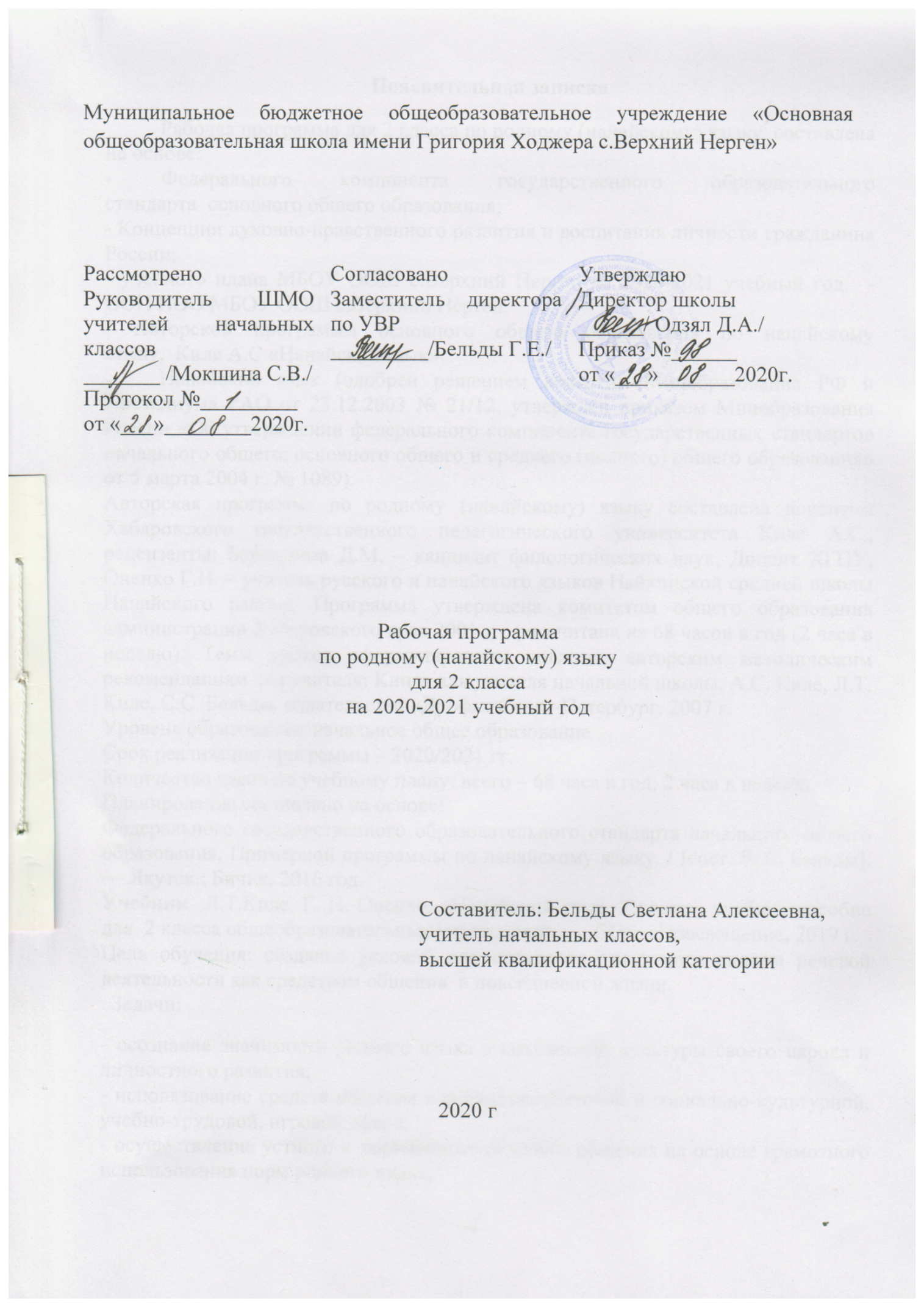 Пояснительная запискаРабочая программа для 2 класса по родному (нанайскому) языку  составлена на основе: - Федерального компонента государственного образовательного стандарта  основного общего образования; - Концепции духовно-нравственного развития и воспитания личности гражданина России;- учебного плана МБОУ ООШ с.Верхний Нерген на 2020-2021 учебный год,  - ООП НОО МБОУ ООШ с.Верхний Нерген.- Авторской программы основного общего образования по нанайскому языку,  Киле А.С «Нанайский язык».Нанайский язык (одобрен решением коллегии Минобразования РФ и Президиума РАО от 23.12.2003 № 21/12, утверждён приказом Минобразования России «Об утверждении федерального компонента государственных стандартов начального общего, основного общего и среднего (полного) общего образования» от 5 марта 2004 г. № 1089).Авторская программа по родному (нанайскому) языку составлена доцентом Хабаровского государственного педагогического университета Киле А.С., рецензенты: Берелтуева Д.М. – кандидат филологических наук, Доцент ХГПУ, Оненко Г.Н. – учитель русского и нанайского языков Найхинской средней школы Нанайского района. Программа утверждена комитетом общего образования администрации Хабаровского края 2001 г. , рассчитана на 68 часов в год (2 часа в неделю). Темы уроков сформулированы согласно авторским методическим рекомендациям для учителя: Книга для учителя начальной школы, А.С. Киле, Л.Т. Киле, С.С. Бельды, издательство «Дрофа» Санкт-Петербург. 2007 г.Уровень образования: начальное общее образованиеСрок реализации программы – 2020/2021 гг.Количество часов по учебному плану: всего – 68 часа в год; 2 часа в неделю.Планирование составлено на основе:Федерального государственного образовательного стандарта начального общего образования, Примерной программы по нанайскому языку. / [сост. Е. С. Бельды]. — Якутск.: Бичик, 2016 год.  Учебник  Л.Т.Киле, Г. Н. Оненко. «Нанайский язык. 2 класс», учебное пособие  для  2 класса общеобразовательных учреждений,       СПб: «Просвещение, 2019 г.  Цель обучения: создание условий для овладения учащимися видами речевой деятельности как средством общения  в повседневной жизни.  Задачи:- осознание значимости родного языка в сохранении культуры своего народа и личностного развития;- использование средств общения в социально-бытовой и социально-культурной, учебно-трудовой, игровой сфере;- осуществление устного и письменного речевого общения на основе грамотного использования норм родного языка;- развитие у детей патриотического чувства по отношению к родному языку: любви и интереса к нему, осознания его красоты и эстетической ценности, гордости и уважения к языку как части нанайской национальной культуры;- осознание себя носителем языка, языковой личностью, которая находится в постоянном диалоге (через язык и созданные на нем тексты) с миром и с самим собой; - воспитание потребности пользоваться всем языковым богатством (а значит, и познавать его), совершенствовать свою устную и письменную речь, делать её правильной, точной, богатой.Примечание:  В соответствии с приказом МБОУ  ООШ с. Верхний Нерген от 29.04.2020 года №40 «О сроках завершения учебного года в условиях распространения новой коронавирусной инфекции» рабочая программа по нанайскому языку для 1 класса  выдана  не полностью.Лесные растения.Дикие животные. Пушные животные. Птицы.	1 ч.На нашем Амуре.  Рыбы.	1 ч.Послебукварный период. Город. Транспорт.	1  ч.Зима. Весна. Лето. Осень.	3 ч.        Экскурсии на природу.	 2 ч.Все выше указанные темы будут внесены в рабочую программу по нанайскому языку для 2 класса на 2020-2021 учебный год интегрировано.Планируемые результатыЛичностные результатыобщее представление о мире как о многоязычном и поликультурном сообществе; внутренняя позиция школьника на уровне положительного отношения к изучению родного языка.Выпускник получит возможность для формирования: -  выраженной устойчивой учебно-познавательной мотивации учения.Метапредметные результаты- взаимодействовать с окружающими, выполняя разные роли в пределах речевых потребностей и возможностей младшего школьника;- выбирать адекватные языковые и речевые средства для успешного решения элементарной коммуникативной задачи. Выпускник получит возможность научиться:- осознанно и произвольно строить речевое высказывание в устной и письменной форме на элементарном уровне.Предметные результатыА. Речевая компетенция в коммуникативной сфере: В результате обучения родному языку во втором  классе выпускник научится:- понимать короткое сообщение, преимущественно монологического характера, составленное на известном учащимся языковом материале;В области говорения:- общаться на элементарном уровне со сверстниками и взрослыми (диалогическая речь в рамках программных ситуаций и тем);-отвечать на вопросы, задавать вопросы, выражать свое отношение к обсуждаемой теме;В области чтения:-читать про себя, при этом понимать содержание читаемого текста (он должен быть построен на известном детям языковом материале);- понимать содержание текстов, включающих в себя несколько незнакомых слов, о значении которых можно догадаться;В области письма:- выбирать нужные контексты из предложенного материала и выписывать их;-составлять небольшой рассказ (4-5 предложений); Б. Языковая компетенция (владение языковыми средствами): Фонетика и графикаВыпускник научится:- распознавать и употреблять в речи изученные лексические единицы (слова, словосочетания, лексику, речевые клише) и грамматические явления.- называть звуки, из которых состоит слово (гласные и согласные, краткие и долгие гласные, чистые и носовые гласные, дифтонги, увулярные согласные, ударные и безударные, согласные–звонкие, глухие, парные и непарные, твёрдые, мягкие);- соблюдать правильное ударение в словах и фразах, нормы произношения звуков; - воспроизводить графически корректно все  нанайские  буквы;- списывать текст.Выпускник получит возможность научиться:- уточнять написание слова по словарю;Лексическая сторона речиВыпускник научится:- узнавать в письменном и устном тексте изученные лексические единицы, в том числе словосочетания, в пределах тематики на уровне  начального образования;- распознавать и употреблять в речи изученные в курсе начальной школы лексические единицы (слово, словосочетание, оценочная лексика, речевые клише) и грамматические явления.Выпускник получит возможность научиться:- опираться на языковую догадку в процессе чтения и аудирования.Грамматическая сторона речиВыпускник научится:- распознавать и употреблять в речи типы предложений;Выпускник получит возможность научиться:- использовать в речи безличные предложения;В. Культуроведческая компетентность:- сравнивать языковые явления русского языка и родного на уровне отдельных звуков, букв, слов, словосочетаний, простых предложений;Выпускник получит возможность для формирования:- компетентности в реализации основ гражданской идентичности в поступках и деятельности.СодержаниеУчебно-тематический планТехнологическая карта  Тематический план видам речевой деятельностиМуниципальное бюджетное общеобразовательное учреждение«Основная общеобразовательная школа имени Григория Ходжера  с. Верхний Нерген»СОГЛАСОВАНОЗаместитель директора по УВР:___________        ______________(подпись)                (расшифровка)_______________ 2020г.Календарно-тематическое планирование«Родной язык» 2 классна 2020/2021учебный годУчитель: Бельды Светлана АлексеевнаКоличество часов:всего 68 часов; в неделю 2часа.Планирование составлено на основе рабочей программы__________________________________________________________________(указать ФИО учителя, реквизиты утверждения рабочей программы с датой)2020 гКалендарно - тематическое планированиеПеречень- Авторской программы основного общего образования по нанайскому языку,  Киле А.С «Нанайский язык».Нанайский язык (одобрен решением коллегии Минобразования РФ и Президиума РАО от 23.12.2003 № 21/12, утверждён приказом Минобразования России «Об утверждении федерального компонента государственных стандартов начального общего, основного общего и среднего (полного) общего образования» от 5 марта 2004 г. № 1089).Авторская программа по родному (нанайскому) языку составлена доцентом Хабаровского государственного педагогического университета Киле А.С., рецензенты: Берелтуева Д.М. – кандидат филологических наук, Доцент ХГПУ, Оненко Г.Н. – учитель русского и нанайского языков Найхинской средней школы Нанайского района. Программа утверждена комитетом общего образования администрации Хабаровского края 2001 г. , рассчитана на 68 часов в год (2 часа в неделю). Темы уроков сформулированы согласно авторским методическим рекомендациям для учителя: Книга для учителя начальной школы, А.С. Киле, Л.Т. Киле, С.С. Бельды, издательство «Дрофа» Санкт-Петербург. 2007 г.Уровень образования: начальное общее образованиеСрок реализации программы – 2020/2021 гг.Количество часов по учебному плану: всего – 68 часа в год; 2 часа в неделю.Планирование составлено на основе:Федерального государственного образовательного стандарта начального общего образования, Примерной программы по нанайскому языку. / [сост. Е. С. Бельды]. — Якутск.: Бичик, 2016 год.  Учебник  Л.Т.Киле, Г. Н. Оненко. «Нанайский язык. 2 класс», учебное пособие  для  2 класса общеобразовательных учреждений,       СПб: «Просвещение, 2019 г.            Обучение родному языку на устной основе. Дальнейшее расширение словарного запаса. Продолжение работы по развитию навыков аудирования и говорения.  Динамичное формирование умений и навыков устной речи. Практическое усвоение элементарного морфологического материала. Слова, обозначающие предмет. Умение распределить их по тематическим группам: ам, эниэ, ага, эгэ - «дёӈкан»; соли, еӈгур, мапа-«бэюн»; бандан, дэрэ, хорго-«дё хадёни» и т.д.          Обучение родному языку на устной основе. Дальнейшее расширение словарного запаса. Продолжение работы по развитию навыков аудирования и говорения.  Динамичное формирование умений и навыков устной речи. Практическое усвоение элементарного морфологического материала. Слова, обозначающие предмет. Умение распределить их по тематическим группам: ам, эниэ, ага, эгэ - «дёӈкан»; соли, еӈгур, мапа-«бэюн»; бандан, дэрэ, хорго-«дё хадёни» и т.д.          Обучение родному языку на устной основе. Дальнейшее расширение словарного запаса. Продолжение работы по развитию навыков аудирования и говорения.  Динамичное формирование умений и навыков устной речи. Практическое усвоение элементарного морфологического материала. Слова, обозначающие предмет. Умение распределить их по тематическим группам: ам, эниэ, ага, эгэ - «дёӈкан»; соли, еӈгур, мапа-«бэюн»; бандан, дэрэ, хорго-«дё хадёни» и т.д.Лексическая тема.Словарный запас 400 словПримерный лексический материал.Примерный лексический минимум 100 словПримерные речевые образцы1. Осень.Агбиӈгой, акпаӈгойчи, алданчиани, амоансал, биа, боала, бологохани, гичиси, ддидиачи, докол-докол, дэгдэгуйчи, исэлэнсэл, ичэ биа, кокони(-сал), колан-(-сал), муйки(-сэл), муйрэ биа, ноӈдинагойни, очидиади, пакчи, пакчираӈгойни, пойкаӈко биа, пэкудиэчи, силуктэсэл, тул-тул, тэвэксэ, тэтуэ, тэтугури, тэтуэлэгури, ходини, хэдумбуричи, чакпа, эмдэ-эмдэ, эрдэ, эрин(-и), эр  исихани.Бологохани. Боала ноӈди осигойни. Няма тэтуэвэ тэтугури.Ини хурми осигойни. Сиун тургэн тгуйни.Эйниэ хни би боа? Боа докол - докол би. Элэ симана симаналой.Боло тул-тул тугдэ тугдэй. Хэдун очидиади хэдунди. Купиуриду оркин.2. В школе.3. Семья. Коллектив.4. Работа взрослых.5. Дети работают, играют.6. Зима.7. В лесу.8. На Амуре, речках, озёрах.9. Наша страна.10. Весна.11. Мамин праздник.12. 1 Мая.13. Наша Армия. День Победы.14. Скоро лето.Алосиори, аӈгори, ачаӈкини, ачори, бичхэ, даӈсимба бори, дургимэри, дюэечигувури, кичэми, кичэури, мурчиури, мэдэсиури, ноӈгиори, оболаори, орондолани, срипу, хамариваси, хаосан (хаосакан), ходихапу, школачи, эгдириури, эндуэчивэси, эндуэчи    осини.Буэ школачи тачиочиндагойпу. Агдапси. Школаду учитель бумбивэ ачаӈкини.Андана, бачигоапу! Эй партаду трусу. Гусэрэусу, хайва дёа тахасо, хайду бичису.Эси кичэми тачиочиори. Эндуэчивэси. Даӈсимба бори. 3. Семья. Друзья.Анда(-на), апи, акпаӈгори, гиалако(-до, -и), дада, дидини, димаӈго, димасойни, кидуйчи-кучи, лугди, мама, мапа, муйрэ, наондёан, падиран, папа, сагди, сампар, сигдиури, сэрвури, токпон, тулиэду, туюн, туюри, тури, халаи( -си), хэню, чихалаори, энуйни, энусиури, энусини.-	Ми амимби - маси най. Нёани улэн дёбойни. Найсал амва кидуйчи.-	Дм сагди. Буэ дмва улэсипу. Эси нёани энусини.-	Си диаси уй? Гусэрэру, нёани хни би най.-	Бунчи димаӈго дидини. Ага, эгэ агданасичи. Си-кучи?4. Работа взрослых.Адоли, боатоӈго, боатори, ботамди, ботаори, дёбон(-чи), дёбори, дёло(-ди), масиди, осимди, осиори, пвори, пмди, пуювури, пэйде(-ди), тэлгэчиури, тэучимди, тэучиури, улпимди, ходасимди, ходасиори, хулэмди, хулэури, чапчимди, чапчиори, этумди, этувури, ярако, яраори.-	Эйду эгди дёбой гурун бичи: ботамди, боатоӈго, симди, улпимди...-	Ми амимби дуэнтэду дёбойни. Нёани мва. прини. Си амиси хайва тайни?-	Буэ ботамдисалди гэсэ адолиди ботахапу. Эгди согдатава ичэхэпу. Тэӈ   эрдэнгэ!Дети работают, играют.Баликачиори, басиасимби, вачайпу, вачакачайпу, ганиндасоамби, вуи, ирагои, калтасои, мва, муэлсии, нучилэй-бэки, сии, писиури, пуйкунэсиури, пулсии, пуэсэйпу, пэргэи, сиавандии, сиатава, силкочии, симсэвэ, таогоми, хадёмба, хасисиори, хоӈгова, хулэйпу, чиндэкэчиури, экэчиури, эпэмбэ.- Уй хайва дёгдо тай? - Ми дёӈкамба бэлэчиэмби. Дёва сии, хадёмба эсэлии.-Ми-дэ паламба силкочии, бурэхимбэ хаочии.-Ми-тэни эпэмбэ, сиатава, симсэвэ магазинчи ганиндасоамби.-Хай сэбдени купинсэлбэ срасо?-Сэбдени баликачиори, вачакачаори, чиндэкэчиури...-Гусэрэусу, хни баликачиори?6. Зима.гдима биа, ан, анвани, анрайчи(-пу), помба, пон, баргихачи, баргичи, гой-гой, гуси биани, гэӈгиэн, дарин-дарин, ихоӈкан, каори, лвохан, лричи, лхачи, мага, нэудимэ биа, оӈасахачи, ота(-ва), пукчулэйчи, пуӈгэ, пуӈгэйни, покасалба, сикун айӈани, сиӈактако, соӈта, сопансалба, суглэмбэ, суглэн, туэгухэни, хатан, хумсиэури, хумсиэхэни, чгдянахани, чрбар би.-Туэгухэни. Симата эгди. Н чрбар би. Ноӈди.-Туэ енуэ? - Енуэ!-Хайми? Уй гусэрэй?-Хай анвани ихоӈкан баргичи?7. В лесу.    Алио, амта, амтаси, боёри, ваӈколи, гадёйпо, гириа амтакани, гиу, гэсэ, дёрао-дёрао, диа диаи, дуйлэ, дуйси, дэрэдивэси, диагда, дялопори, евэриури, еӈгур, киокто, кочилта, муксултэ, мукчурэмбури, муэду, наото, нэктэ, ӈаӈиори, осакта, памаори, поло, синулиэктэ, судули, сгден амтака, сэпэри, трипо, улги орони, хэсиури, чичичип би, чэм, эгдидиэри, эугуйпу.-Си дуэнтэчи пулсихэси. Хайва ичэхэси? Бунчи гусэрэру.-Дуэнтэду эгди гой-гой мсал. Поло, пиагдан гогда. Хасикта дарами, сэпэри. Покто аба. Пулсиури маӈга.-Хай бэюнсэл, усэлтэсэл дуэнтэду балдичи?-Дуэнтэду мапа, соли, еӈгур, хулу, улги балдичи.-Эй картинкаду хайва суэ ичэйсу? Гусэрэусу.8. На Амуре, речках, озёрах.  Багиадиа, багиала, даваси, давачиори, даори, дуди, дяхар(-ко), калта, кирпу, маӈбо(-сал), муэлэмбури, пулсивэси,сиагои-рагда, сиаӈко, сапси  кирани, ти, торон(-до), туку-туку би, тривэни, тэимбури, хай-да хэм, халачиори, хэӈгэл, элбусиндэгуэри, эрсиури.-Буэ ихомпо Ди Маӈбо кирадоани илисини. Маӈбо дарами. Торондо втаси. Ди Маӈбоду ди согдатасал балдичи. Суэ ихонсо хай маӈбодоани бини? -Буэ хэдэн кирадоани бипу. Хэвэн-дэ дарами. Хэдуӈку боадо маӈгади втайни. Муэни туку-туку осини.-Суэ тису улэн. Нёани сиаӈко. Дёа тэими,    элбусими улэн. Элбусиндэгуэри?-Си амиси ботамди. Хай маӈбодоани ботайни, хамача согдатава врини?9. Наша страна.Гиадин, гиан, гэбуку, гэбулэури, звезда, Кремль, намо, ниэумэри, ниэури, поездади, Родинапу, самолётади, сорихачи, столица, странапу, суӈгурэ, сксэ(-вэри), тмпу, тн, тэде(-ку),  тэй, улэсиэпу, яло.-Буэ Родинапу яло длани тэӈ ди боа. Тэй боаду эгди маӈбосал, хэвэнсэл, хурэнсэл, намосал. Эгди хотонсал, ихонсал.-Буэ тмпу бойкони сгден, гиадин, чгдян. Тэй маӈга гэбуку дяка.-Буэ столицапу гэрбуни хай? Хайди столицачи энэури?10. Весна.Агбиӈгойчи, балдигойчи, биракан(-сал), букэн(-сэл), ддидиачи, дидюйчи, дилган, дни, калагойни, калтанасими, коӈгирими, миари, миарси, надан биа, нём осигойчи, неӈнеӈгугини, неӈнегухэни, нёӈокто, нюӈгун биа, нямалогогини, нямалогохани, осигойни, пидарси, сабдайчи, сиасин, силагойчи, ндини, ӈгуйни, хамаси, хачин, хн  биа, хэейни, эрчэн(-дуэни).-Боала неӈне. Сиун гарби. Хэдун няма. Дё эрчэндуэни би букэнсэл ндичи, муэди сабдайчи.-Си неӈневэ улэсиэчи? Хайми? - Симата ӈгуйни. Биракансал коӈгиримари хэейчи. Сиун пидарси.-Боачи ниэгуэри. Ми ичэи гусэрэгуивэ. Гэ?11. Мамин праздник.Агданасигоачи, анраори, анчи, баялагори, баялагохачи, боа  ялодоани, бвури, бхэмби, бэлихэси, гэрэн, инэмуси, 8 Марта, намамбори, намаӈкимби, нхэмби, нури, одёри, одёхани, пункукэмбэ, пупкукэн, суглэхэмби, тэрэк, уекэкэнду, улпихэмби, чимана, чисэниэ, эктэ най, экэсэл, эниндуи.-Эйниэ боа ялодоани би гэрэн экэсэл анячи – 8 Марта.-Си эниндуи суглэмбэ бэлихэси? -Ми чисэниэ уекэкэнду нхэмби. Эйниэ суглэхэмби. Эниэ мимбивэ одёхани.-Буэ хэм энимби, эйкэи хэсэвэчи долдидяпу. Нёанчи агдана сигоачи. Туй тэрэк би?12. 1 Мая.Абаха, агданасичи, дёбой, долдиори, дяримба, дярин, дяричи, енуэлэйчи, ини, пэрхи(-диэ), сэбденисичи, хайду-да хэм, ходикпини, хэкпэ, чаду, чу, энсимби, эурихэчи, эуси-таоси.-Эйниэ хай аняни? -Первай май.-Хни найсал анрайчи? - Гэрэн дёбой гурун  енуэлэйчи. Дяримба дяричи. Боала гэсэ бичи, хупичи, эуси-таоси пулсичи.-Хотонсалдо, ихонсалдо - хэкпэ тмбэ эурихэчи.-Эйниэ тачиочиси? - Аба. Эйниэ ан. Ми диадии сэбдениди хупиндэи. Минди энэгуэри!-Энэгуэри. (Аба, энсимби).13. Наша Армия. День Победы.     Айсилахачи, байгоамба, байгоан, байгоачиваси, буйкичи, горола, гусэрэйчи, дабдин, дабдихан, дабдихачи, дёгойчи, дери, диӈдевэри, кандёхачи, миочалаори, миочан, пуевэ бахан, сиксэгучиэни, сориваси, тэтугуйчи, хаха, чаоха, чаохараори-(ва), чихаласипу, эдейпу, эдечичи.-Уй дяка Максим Пассар? - Максим Пассар  - снайпер. Нёнани гучи Киле Захар гэрэн гурунди гэсэ Родинавари кандёхачи.-	Буэ ихондопова войнадиади дидюхэн гурун би? - Би. Нёанчи хаха гурун. Эгди най пуевэ бхан. Нёанчи хэм Дабдин инидуэни диӈдевэри  тэтугуйчи. Школаду бунчи сорихамбари гусэрэйчи. Буэ чава улэн досидяйпу, эдейпу.-Чаохараори улэн, оркин? - Оркин.14. Скоро лето.   Агбиӈгохачи, балдигохачи, гармакта, гиолди, гиолимари, дёагойни, дёагочиани, дёан биа, дёари, дякпон биа, ёхан-мат, морайчи, осилойни, паоричи, паяктава посичи, пурикэчичи, пнтэвэ, хулэхэмби, силайчи, силахачи, таондоани, тэиндэпу, хуруйни, хурулуйни, хуюн  биа, хэрэ, чаракон, чолчичи, элкэ, эрин.-Бачигоапу. Си уй? Хайва ичэдиси?- Бачигоапу. Ми Лена. Ичэу, эй хай?-А-а, кэкукэнсэл! Эйду, эйду! Эгди! Хэм силагойчи. Тэӈ гучкули!-Дёагохани. Няма, ӈэгден, сиун гарби, масиди пидарай. Улэн! Агдапси!15. Повторение изученного во 2 классе.№ раздела и темНаименование разделов и темУчебные часыКонтрольные работы(в соответствии со спецификой предмета, курса)Практическая часть(в соответствии со спецификой предмета, курса)1.Осень.6 ч.(5,1)152.В школе.6 ч.53.Семья. Друзья.6 ч.144.Работа взрослых.4 ч.45.Дети работают, играют.5 ч.56.Зима.5 ч.(4,1)57.В лесу.8 ч.88.На Амуре, речках, озёрах.6 ч.69.Наша страна.2 ч.210.Весна.5 ч.(4,1)511.Мамин праздник.1 ч.112.1 Мая.1 ч.113.Наша Армия.День Победы.1 ч.114.Скоро лето.4 ч.(3,1)415.Повторение изученного во 2 классе.8 ч.(4,4)8Итого:68 ч.2 ч.66 ч.Коммуникативный компонентКоличество часов(68 часов)Языковой компонентЯзыковой компонентЯзыковой компонентЯзыковой компонент Лексическая темаКоличество часов(68 часов)ФонетикаСостав словаМорфология Синтаксис Лексическая темаГласные и согласные звуки и буквы, их отличие.      Особенности произношения  всегда твёрдой фонемы [т].Произношение  буквы д с гласнымие, ё,  я, ю. Роль гласного звука в образовании слога. Деление слов на слоги. Имена существительные. Слова, обозначающие   предметы, явления природы.    Вопросы к имени существительному: кто? (только к человеку) Что? (предметы, животные).Единственное и множественное число.Имя прилагательное.Слова, отвечающие на вопрос  хн би? какой?Связь прилагательного с существительным в словосочетании.Имя числительное.Слова, отвечающие на вопрос ходо? сколько?Количественные числиельные.Счёт до 100.Глагол.  Слова, обозначающие действия предметов, отвечают на вопрос:   хайва таори?  что делать?Глаголы, выражающие  просьбу, приказ.Словосочетание. Предложение. Знаки препинания в конце предложения.  Предложения по эмоциональной окраске: восклицательные, невосклицательные.  Осень.6 ч.Гласные и согласные звуки и буквы, их отличие.      Особенности произношения  всегда твёрдой фонемы [т].Произношение  буквы д с гласнымие, ё,  я, ю. Роль гласного звука в образовании слога. Деление слов на слоги. Имена существительные. Слова, обозначающие   предметы, явления природы.    Вопросы к имени существительному: кто? (только к человеку) Что? (предметы, животные).Единственное и множественное число.Имя прилагательное.Слова, отвечающие на вопрос  хн би? какой?Связь прилагательного с существительным в словосочетании.Имя числительное.Слова, отвечающие на вопрос ходо? сколько?Количественные числиельные.Счёт до 100.Глагол.  Слова, обозначающие действия предметов, отвечают на вопрос:   хайва таори?  что делать?Глаголы, выражающие  просьбу, приказ.Словосочетание. Предложение. Знаки препинания в конце предложения.  Предложения по эмоциональной окраске: восклицательные, невосклицательные.  В школе.6 ч.Гласные и согласные звуки и буквы, их отличие.      Особенности произношения  всегда твёрдой фонемы [т].Произношение  буквы д с гласнымие, ё,  я, ю. Роль гласного звука в образовании слога. Деление слов на слоги. Имена существительные. Слова, обозначающие   предметы, явления природы.    Вопросы к имени существительному: кто? (только к человеку) Что? (предметы, животные).Единственное и множественное число.Имя прилагательное.Слова, отвечающие на вопрос  хн би? какой?Связь прилагательного с существительным в словосочетании.Имя числительное.Слова, отвечающие на вопрос ходо? сколько?Количественные числиельные.Счёт до 100.Глагол.  Слова, обозначающие действия предметов, отвечают на вопрос:   хайва таори?  что делать?Глаголы, выражающие  просьбу, приказ.Словосочетание. Предложение. Знаки препинания в конце предложения.  Предложения по эмоциональной окраске: восклицательные, невосклицательные.  Семья. Друзья.6 ч.Гласные и согласные звуки и буквы, их отличие.      Особенности произношения  всегда твёрдой фонемы [т].Произношение  буквы д с гласнымие, ё,  я, ю. Роль гласного звука в образовании слога. Деление слов на слоги. Имена существительные. Слова, обозначающие   предметы, явления природы.    Вопросы к имени существительному: кто? (только к человеку) Что? (предметы, животные).Единственное и множественное число.Имя прилагательное.Слова, отвечающие на вопрос  хн би? какой?Связь прилагательного с существительным в словосочетании.Имя числительное.Слова, отвечающие на вопрос ходо? сколько?Количественные числиельные.Счёт до 100.Глагол.  Слова, обозначающие действия предметов, отвечают на вопрос:   хайва таори?  что делать?Глаголы, выражающие  просьбу, приказ.Словосочетание. Предложение. Знаки препинания в конце предложения.  Предложения по эмоциональной окраске: восклицательные, невосклицательные.  Работа взрослых.4 ч.Гласные и согласные звуки и буквы, их отличие.      Особенности произношения  всегда твёрдой фонемы [т].Произношение  буквы д с гласнымие, ё,  я, ю. Роль гласного звука в образовании слога. Деление слов на слоги. Имена существительные. Слова, обозначающие   предметы, явления природы.    Вопросы к имени существительному: кто? (только к человеку) Что? (предметы, животные).Единственное и множественное число.Имя прилагательное.Слова, отвечающие на вопрос  хн би? какой?Связь прилагательного с существительным в словосочетании.Имя числительное.Слова, отвечающие на вопрос ходо? сколько?Количественные числиельные.Счёт до 100.Глагол.  Слова, обозначающие действия предметов, отвечают на вопрос:   хайва таори?  что делать?Глаголы, выражающие  просьбу, приказ.Словосочетание. Предложение. Знаки препинания в конце предложения.  Предложения по эмоциональной окраске: восклицательные, невосклицательные.  Дети работают, играют.5 ч.Гласные и согласные звуки и буквы, их отличие.      Особенности произношения  всегда твёрдой фонемы [т].Произношение  буквы д с гласнымие, ё,  я, ю. Роль гласного звука в образовании слога. Деление слов на слоги. Имена существительные. Слова, обозначающие   предметы, явления природы.    Вопросы к имени существительному: кто? (только к человеку) Что? (предметы, животные).Единственное и множественное число.Имя прилагательное.Слова, отвечающие на вопрос  хн би? какой?Связь прилагательного с существительным в словосочетании.Имя числительное.Слова, отвечающие на вопрос ходо? сколько?Количественные числиельные.Счёт до 100.Глагол.  Слова, обозначающие действия предметов, отвечают на вопрос:   хайва таори?  что делать?Глаголы, выражающие  просьбу, приказ.Словосочетание. Предложение. Знаки препинания в конце предложения.  Предложения по эмоциональной окраске: восклицательные, невосклицательные.  Зима.5 ч.Гласные и согласные звуки и буквы, их отличие.      Особенности произношения  всегда твёрдой фонемы [т].Произношение  буквы д с гласнымие, ё,  я, ю. Роль гласного звука в образовании слога. Деление слов на слоги. Имена существительные. Слова, обозначающие   предметы, явления природы.    Вопросы к имени существительному: кто? (только к человеку) Что? (предметы, животные).Единственное и множественное число.Имя прилагательное.Слова, отвечающие на вопрос  хн би? какой?Связь прилагательного с существительным в словосочетании.Имя числительное.Слова, отвечающие на вопрос ходо? сколько?Количественные числиельные.Счёт до 100.Глагол.  Слова, обозначающие действия предметов, отвечают на вопрос:   хайва таори?  что делать?Глаголы, выражающие  просьбу, приказ.Словосочетание. Предложение. Знаки препинания в конце предложения.  Предложения по эмоциональной окраске: восклицательные, невосклицательные.  В лесу.8 ч.Гласные и согласные звуки и буквы, их отличие.      Особенности произношения  всегда твёрдой фонемы [т].Произношение  буквы д с гласнымие, ё,  я, ю. Роль гласного звука в образовании слога. Деление слов на слоги. Имена существительные. Слова, обозначающие   предметы, явления природы.    Вопросы к имени существительному: кто? (только к человеку) Что? (предметы, животные).Единственное и множественное число.Имя прилагательное.Слова, отвечающие на вопрос  хн би? какой?Связь прилагательного с существительным в словосочетании.Имя числительное.Слова, отвечающие на вопрос ходо? сколько?Количественные числиельные.Счёт до 100.Глагол.  Слова, обозначающие действия предметов, отвечают на вопрос:   хайва таори?  что делать?Глаголы, выражающие  просьбу, приказ.Словосочетание. Предложение. Знаки препинания в конце предложения.  Предложения по эмоциональной окраске: восклицательные, невосклицательные.  На Амуре, речках, озёрах.6 ч.Гласные и согласные звуки и буквы, их отличие.      Особенности произношения  всегда твёрдой фонемы [т].Произношение  буквы д с гласнымие, ё,  я, ю. Роль гласного звука в образовании слога. Деление слов на слоги. Имена существительные. Слова, обозначающие   предметы, явления природы.    Вопросы к имени существительному: кто? (только к человеку) Что? (предметы, животные).Единственное и множественное число.Имя прилагательное.Слова, отвечающие на вопрос  хн би? какой?Связь прилагательного с существительным в словосочетании.Имя числительное.Слова, отвечающие на вопрос ходо? сколько?Количественные числиельные.Счёт до 100.Глагол.  Слова, обозначающие действия предметов, отвечают на вопрос:   хайва таори?  что делать?Глаголы, выражающие  просьбу, приказ.Словосочетание. Предложение. Знаки препинания в конце предложения.  Предложения по эмоциональной окраске: восклицательные, невосклицательные.  Наша страна.2 ч.Гласные и согласные звуки и буквы, их отличие.      Особенности произношения  всегда твёрдой фонемы [т].Произношение  буквы д с гласнымие, ё,  я, ю. Роль гласного звука в образовании слога. Деление слов на слоги. Имена существительные. Слова, обозначающие   предметы, явления природы.    Вопросы к имени существительному: кто? (только к человеку) Что? (предметы, животные).Единственное и множественное число.Имя прилагательное.Слова, отвечающие на вопрос  хн би? какой?Связь прилагательного с существительным в словосочетании.Имя числительное.Слова, отвечающие на вопрос ходо? сколько?Количественные числиельные.Счёт до 100.Глагол.  Слова, обозначающие действия предметов, отвечают на вопрос:   хайва таори?  что делать?Глаголы, выражающие  просьбу, приказ.Словосочетание. Предложение. Знаки препинания в конце предложения.  Предложения по эмоциональной окраске: восклицательные, невосклицательные.   Весна.5 ч.Гласные и согласные звуки и буквы, их отличие.      Особенности произношения  всегда твёрдой фонемы [т].Произношение  буквы д с гласнымие, ё,  я, ю. Роль гласного звука в образовании слога. Деление слов на слоги. Имена существительные. Слова, обозначающие   предметы, явления природы.    Вопросы к имени существительному: кто? (только к человеку) Что? (предметы, животные).Единственное и множественное число.Имя прилагательное.Слова, отвечающие на вопрос  хн би? какой?Связь прилагательного с существительным в словосочетании.Имя числительное.Слова, отвечающие на вопрос ходо? сколько?Количественные числиельные.Счёт до 100.Глагол.  Слова, обозначающие действия предметов, отвечают на вопрос:   хайва таори?  что делать?Глаголы, выражающие  просьбу, приказ.Словосочетание. Предложение. Знаки препинания в конце предложения.  Предложения по эмоциональной окраске: восклицательные, невосклицательные.   Мамин праздник.1 ч.Гласные и согласные звуки и буквы, их отличие.      Особенности произношения  всегда твёрдой фонемы [т].Произношение  буквы д с гласнымие, ё,  я, ю. Роль гласного звука в образовании слога. Деление слов на слоги. Имена существительные. Слова, обозначающие   предметы, явления природы.    Вопросы к имени существительному: кто? (только к человеку) Что? (предметы, животные).Единственное и множественное число.Имя прилагательное.Слова, отвечающие на вопрос  хн би? какой?Связь прилагательного с существительным в словосочетании.Имя числительное.Слова, отвечающие на вопрос ходо? сколько?Количественные числиельные.Счёт до 100.Глагол.  Слова, обозначающие действия предметов, отвечают на вопрос:   хайва таори?  что делать?Глаголы, выражающие  просьбу, приказ.Словосочетание. Предложение. Знаки препинания в конце предложения.  Предложения по эмоциональной окраске: восклицательные, невосклицательные.   1 Мая.1 ч.Гласные и согласные звуки и буквы, их отличие.      Особенности произношения  всегда твёрдой фонемы [т].Произношение  буквы д с гласнымие, ё,  я, ю. Роль гласного звука в образовании слога. Деление слов на слоги. Имена существительные. Слова, обозначающие   предметы, явления природы.    Вопросы к имени существительному: кто? (только к человеку) Что? (предметы, животные).Единственное и множественное число.Имя прилагательное.Слова, отвечающие на вопрос  хн би? какой?Связь прилагательного с существительным в словосочетании.Имя числительное.Слова, отвечающие на вопрос ходо? сколько?Количественные числиельные.Счёт до 100.Глагол.  Слова, обозначающие действия предметов, отвечают на вопрос:   хайва таори?  что делать?Глаголы, выражающие  просьбу, приказ.Словосочетание. Предложение. Знаки препинания в конце предложения.  Предложения по эмоциональной окраске: восклицательные, невосклицательные.   Наша Армия.День Победы.1 ч.Гласные и согласные звуки и буквы, их отличие.      Особенности произношения  всегда твёрдой фонемы [т].Произношение  буквы д с гласнымие, ё,  я, ю. Роль гласного звука в образовании слога. Деление слов на слоги. Имена существительные. Слова, обозначающие   предметы, явления природы.    Вопросы к имени существительному: кто? (только к человеку) Что? (предметы, животные).Единственное и множественное число.Имя прилагательное.Слова, отвечающие на вопрос  хн би? какой?Связь прилагательного с существительным в словосочетании.Имя числительное.Слова, отвечающие на вопрос ходо? сколько?Количественные числиельные.Счёт до 100.Глагол.  Слова, обозначающие действия предметов, отвечают на вопрос:   хайва таори?  что делать?Глаголы, выражающие  просьбу, приказ.Словосочетание. Предложение. Знаки препинания в конце предложения.  Предложения по эмоциональной окраске: восклицательные, невосклицательные.   Скоро лето.4 ч.Гласные и согласные звуки и буквы, их отличие.      Особенности произношения  всегда твёрдой фонемы [т].Произношение  буквы д с гласнымие, ё,  я, ю. Роль гласного звука в образовании слога. Деление слов на слоги. Имена существительные. Слова, обозначающие   предметы, явления природы.    Вопросы к имени существительному: кто? (только к человеку) Что? (предметы, животные).Единственное и множественное число.Имя прилагательное.Слова, отвечающие на вопрос  хн би? какой?Связь прилагательного с существительным в словосочетании.Имя числительное.Слова, отвечающие на вопрос ходо? сколько?Количественные числиельные.Счёт до 100.Глагол.  Слова, обозначающие действия предметов, отвечают на вопрос:   хайва таори?  что делать?Глаголы, выражающие  просьбу, приказ.Словосочетание. Предложение. Знаки препинания в конце предложения.  Предложения по эмоциональной окраске: восклицательные, невосклицательные.   Повторение изученного во 2 классе.8 ч.Гласные и согласные звуки и буквы, их отличие.      Особенности произношения  всегда твёрдой фонемы [т].Произношение  буквы д с гласнымие, ё,  я, ю. Роль гласного звука в образовании слога. Деление слов на слоги. Имена существительные. Слова, обозначающие   предметы, явления природы.    Вопросы к имени существительному: кто? (только к человеку) Что? (предметы, животные).Единственное и множественное число.Имя прилагательное.Слова, отвечающие на вопрос  хн би? какой?Связь прилагательного с существительным в словосочетании.Имя числительное.Слова, отвечающие на вопрос ходо? сколько?Количественные числиельные.Счёт до 100.Глагол.  Слова, обозначающие действия предметов, отвечают на вопрос:   хайва таори?  что делать?Глаголы, выражающие  просьбу, приказ.Словосочетание. Предложение. Знаки препинания в конце предложения.  Предложения по эмоциональной окраске: восклицательные, невосклицательные.  № п/пКоммуникативный компонентКол-во часовСодержание речевой деятельностиСодержание речевой деятельностиСодержание речевой деятельности№ п/п Лексическая темаКол-во часовАудирование и говорениеЧтение и письмоХарактеристика основных видов деятельности учащихся (на уровне учебных действий)1.Осень.6 ч.Ответы на вопросы и высказывания о себе, друзьях. Составление рассказа или сообщения на основе увиденного, прочитанного, по картине,  (мульт, видео) фильму, отгадывание простейших загадок. Составление ситуативных диалогов (4-6 предложений), развёрнутых ответов из простых предложений по образцу и без образцов, небольших (4-5 предложений) рассказов по опорным словам, придумывание продолжения, концовки начатого рассказа, диалога; сознательное, правильное, выразительное чтение целыми словами, объяснение значений слов и правильное употребление их в речи; краткий пересказ частей текста по образцу, данному учителем и т.п.Чтение вслух. Чтение небольших текстов. Выразительное чтение. Соблюдение фразовых ударений и пауз в предложении при чтении. Интонирование повествовательных, вопросительных, восклицательных предложений, предложений с обращениями, однородными членами. Чтение загадок, сказок, скороговорок, стихотворений с соблюдением интонаций и ударения в родном языке. Составление небольших высказываний по иллюстрациям к текстам после их прочтения (3-5 предложений).   Овладение начертанием письменных прописных (заглавных) и строчных букв.Отвечать на вопросы учителя, одноклассника.Высказывать своё мнение об увиденном, прочитанном, услышанном.Составлять небольшие (2-4) предложения по картине.Составлять  небольшие рассказы (4-5), предложения по опорным словам.    Составлять небольшие высказывания по иллюстрациям к текстам после прочтения (4-5 предложений). Письмо под диктовку слов и предложений. Усвоение приёмов и последовательности правильного списывания текста. Составление ситуативных диалогов (2-3 предложения);- обозначение  фонемы  д с гласными  я, ё, е, ю.- правописание слов с гласными      о, а, э (например, арчкан, ччка, чк );- правописание  слов с буквой ӈ;-правописание существительных множественного числа с суффиксами -сал/-сэл;- знаки препинания в конце предложения: точка, вопросительный и восклицательный знаки;2.В школе.6 ч.Ответы на вопросы и высказывания о себе, друзьях. Составление рассказа или сообщения на основе увиденного, прочитанного, по картине,  (мульт, видео) фильму, отгадывание простейших загадок. Составление ситуативных диалогов (4-6 предложений), развёрнутых ответов из простых предложений по образцу и без образцов, небольших (4-5 предложений) рассказов по опорным словам, придумывание продолжения, концовки начатого рассказа, диалога; сознательное, правильное, выразительное чтение целыми словами, объяснение значений слов и правильное употребление их в речи; краткий пересказ частей текста по образцу, данному учителем и т.п.Чтение вслух. Чтение небольших текстов. Выразительное чтение. Соблюдение фразовых ударений и пауз в предложении при чтении. Интонирование повествовательных, вопросительных, восклицательных предложений, предложений с обращениями, однородными членами. Чтение загадок, сказок, скороговорок, стихотворений с соблюдением интонаций и ударения в родном языке. Составление небольших высказываний по иллюстрациям к текстам после их прочтения (3-5 предложений).   Овладение начертанием письменных прописных (заглавных) и строчных букв.Отвечать на вопросы учителя, одноклассника.Высказывать своё мнение об увиденном, прочитанном, услышанном.Составлять небольшие (2-4) предложения по картине.Составлять  небольшие рассказы (4-5), предложения по опорным словам.    Составлять небольшие высказывания по иллюстрациям к текстам после прочтения (4-5 предложений). Письмо под диктовку слов и предложений. Усвоение приёмов и последовательности правильного списывания текста. Составление ситуативных диалогов (2-3 предложения);- обозначение  фонемы  д с гласными  я, ё, е, ю.- правописание слов с гласными      о, а, э (например, арчкан, ччка, чк );- правописание  слов с буквой ӈ;-правописание существительных множественного числа с суффиксами -сал/-сэл;- знаки препинания в конце предложения: точка, вопросительный и восклицательный знаки;3.Семья. Друзья.6 ч.Ответы на вопросы и высказывания о себе, друзьях. Составление рассказа или сообщения на основе увиденного, прочитанного, по картине,  (мульт, видео) фильму, отгадывание простейших загадок. Составление ситуативных диалогов (4-6 предложений), развёрнутых ответов из простых предложений по образцу и без образцов, небольших (4-5 предложений) рассказов по опорным словам, придумывание продолжения, концовки начатого рассказа, диалога; сознательное, правильное, выразительное чтение целыми словами, объяснение значений слов и правильное употребление их в речи; краткий пересказ частей текста по образцу, данному учителем и т.п.Чтение вслух. Чтение небольших текстов. Выразительное чтение. Соблюдение фразовых ударений и пауз в предложении при чтении. Интонирование повествовательных, вопросительных, восклицательных предложений, предложений с обращениями, однородными членами. Чтение загадок, сказок, скороговорок, стихотворений с соблюдением интонаций и ударения в родном языке. Составление небольших высказываний по иллюстрациям к текстам после их прочтения (3-5 предложений).   Овладение начертанием письменных прописных (заглавных) и строчных букв.Отвечать на вопросы учителя, одноклассника.Высказывать своё мнение об увиденном, прочитанном, услышанном.Составлять небольшие (2-4) предложения по картине.Составлять  небольшие рассказы (4-5), предложения по опорным словам.    Составлять небольшие высказывания по иллюстрациям к текстам после прочтения (4-5 предложений). Письмо под диктовку слов и предложений. Усвоение приёмов и последовательности правильного списывания текста. Составление ситуативных диалогов (2-3 предложения);- обозначение  фонемы  д с гласными  я, ё, е, ю.- правописание слов с гласными      о, а, э (например, арчкан, ччка, чк );- правописание  слов с буквой ӈ;-правописание существительных множественного числа с суффиксами -сал/-сэл;- знаки препинания в конце предложения: точка, вопросительный и восклицательный знаки;4.Работа взрослых.4 ч.Ответы на вопросы и высказывания о себе, друзьях. Составление рассказа или сообщения на основе увиденного, прочитанного, по картине,  (мульт, видео) фильму, отгадывание простейших загадок. Составление ситуативных диалогов (4-6 предложений), развёрнутых ответов из простых предложений по образцу и без образцов, небольших (4-5 предложений) рассказов по опорным словам, придумывание продолжения, концовки начатого рассказа, диалога; сознательное, правильное, выразительное чтение целыми словами, объяснение значений слов и правильное употребление их в речи; краткий пересказ частей текста по образцу, данному учителем и т.п.Чтение вслух. Чтение небольших текстов. Выразительное чтение. Соблюдение фразовых ударений и пауз в предложении при чтении. Интонирование повествовательных, вопросительных, восклицательных предложений, предложений с обращениями, однородными членами. Чтение загадок, сказок, скороговорок, стихотворений с соблюдением интонаций и ударения в родном языке. Составление небольших высказываний по иллюстрациям к текстам после их прочтения (3-5 предложений).   Овладение начертанием письменных прописных (заглавных) и строчных букв.Отвечать на вопросы учителя, одноклассника.Высказывать своё мнение об увиденном, прочитанном, услышанном.Составлять небольшие (2-4) предложения по картине.Составлять  небольшие рассказы (4-5), предложения по опорным словам.    Составлять небольшие высказывания по иллюстрациям к текстам после прочтения (4-5 предложений). Письмо под диктовку слов и предложений. Усвоение приёмов и последовательности правильного списывания текста. Составление ситуативных диалогов (2-3 предложения);- обозначение  фонемы  д с гласными  я, ё, е, ю.- правописание слов с гласными      о, а, э (например, арчкан, ччка, чк );- правописание  слов с буквой ӈ;-правописание существительных множественного числа с суффиксами -сал/-сэл;- знаки препинания в конце предложения: точка, вопросительный и восклицательный знаки;5.Дети играют, работают.5 ч.Ответы на вопросы и высказывания о себе, друзьях. Составление рассказа или сообщения на основе увиденного, прочитанного, по картине,  (мульт, видео) фильму, отгадывание простейших загадок. Составление ситуативных диалогов (4-6 предложений), развёрнутых ответов из простых предложений по образцу и без образцов, небольших (4-5 предложений) рассказов по опорным словам, придумывание продолжения, концовки начатого рассказа, диалога; сознательное, правильное, выразительное чтение целыми словами, объяснение значений слов и правильное употребление их в речи; краткий пересказ частей текста по образцу, данному учителем и т.п.Чтение вслух. Чтение небольших текстов. Выразительное чтение. Соблюдение фразовых ударений и пауз в предложении при чтении. Интонирование повествовательных, вопросительных, восклицательных предложений, предложений с обращениями, однородными членами. Чтение загадок, сказок, скороговорок, стихотворений с соблюдением интонаций и ударения в родном языке. Составление небольших высказываний по иллюстрациям к текстам после их прочтения (3-5 предложений).   Овладение начертанием письменных прописных (заглавных) и строчных букв.Отвечать на вопросы учителя, одноклассника.Высказывать своё мнение об увиденном, прочитанном, услышанном.Составлять небольшие (2-4) предложения по картине.Составлять  небольшие рассказы (4-5), предложения по опорным словам.    Составлять небольшие высказывания по иллюстрациям к текстам после прочтения (4-5 предложений). Письмо под диктовку слов и предложений. Усвоение приёмов и последовательности правильного списывания текста. Составление ситуативных диалогов (2-3 предложения);- обозначение  фонемы  д с гласными  я, ё, е, ю.- правописание слов с гласными      о, а, э (например, арчкан, ччка, чк );- правописание  слов с буквой ӈ;-правописание существительных множественного числа с суффиксами -сал/-сэл;- знаки препинания в конце предложения: точка, вопросительный и восклицательный знаки;6.Зима.5 ч.Ответы на вопросы и высказывания о себе, друзьях. Составление рассказа или сообщения на основе увиденного, прочитанного, по картине,  (мульт, видео) фильму, отгадывание простейших загадок. Составление ситуативных диалогов (4-6 предложений), развёрнутых ответов из простых предложений по образцу и без образцов, небольших (4-5 предложений) рассказов по опорным словам, придумывание продолжения, концовки начатого рассказа, диалога; сознательное, правильное, выразительное чтение целыми словами, объяснение значений слов и правильное употребление их в речи; краткий пересказ частей текста по образцу, данному учителем и т.п.Чтение вслух. Чтение небольших текстов. Выразительное чтение. Соблюдение фразовых ударений и пауз в предложении при чтении. Интонирование повествовательных, вопросительных, восклицательных предложений, предложений с обращениями, однородными членами. Чтение загадок, сказок, скороговорок, стихотворений с соблюдением интонаций и ударения в родном языке. Составление небольших высказываний по иллюстрациям к текстам после их прочтения (3-5 предложений).   Овладение начертанием письменных прописных (заглавных) и строчных букв.Отвечать на вопросы учителя, одноклассника.Высказывать своё мнение об увиденном, прочитанном, услышанном.Составлять небольшие (2-4) предложения по картине.Составлять  небольшие рассказы (4-5), предложения по опорным словам.    Составлять небольшие высказывания по иллюстрациям к текстам после прочтения (4-5 предложений). Письмо под диктовку слов и предложений. Усвоение приёмов и последовательности правильного списывания текста. Составление ситуативных диалогов (2-3 предложения);- обозначение  фонемы  д с гласными  я, ё, е, ю.- правописание слов с гласными      о, а, э (например, арчкан, ччка, чк );- правописание  слов с буквой ӈ;-правописание существительных множественного числа с суффиксами -сал/-сэл;- знаки препинания в конце предложения: точка, вопросительный и восклицательный знаки;7.В лесу.8 ч.Ответы на вопросы и высказывания о себе, друзьях. Составление рассказа или сообщения на основе увиденного, прочитанного, по картине,  (мульт, видео) фильму, отгадывание простейших загадок. Составление ситуативных диалогов (4-6 предложений), развёрнутых ответов из простых предложений по образцу и без образцов, небольших (4-5 предложений) рассказов по опорным словам, придумывание продолжения, концовки начатого рассказа, диалога; сознательное, правильное, выразительное чтение целыми словами, объяснение значений слов и правильное употребление их в речи; краткий пересказ частей текста по образцу, данному учителем и т.п.Чтение вслух. Чтение небольших текстов. Выразительное чтение. Соблюдение фразовых ударений и пауз в предложении при чтении. Интонирование повествовательных, вопросительных, восклицательных предложений, предложений с обращениями, однородными членами. Чтение загадок, сказок, скороговорок, стихотворений с соблюдением интонаций и ударения в родном языке. Составление небольших высказываний по иллюстрациям к текстам после их прочтения (3-5 предложений).   Овладение начертанием письменных прописных (заглавных) и строчных букв.Отвечать на вопросы учителя, одноклассника.Высказывать своё мнение об увиденном, прочитанном, услышанном.Составлять небольшие (2-4) предложения по картине.Составлять  небольшие рассказы (4-5), предложения по опорным словам.    Составлять небольшие высказывания по иллюстрациям к текстам после прочтения (4-5 предложений). Письмо под диктовку слов и предложений. Усвоение приёмов и последовательности правильного списывания текста. Составление ситуативных диалогов (2-3 предложения);- обозначение  фонемы  д с гласными  я, ё, е, ю.- правописание слов с гласными      о, а, э (например, арчкан, ччка, чк );- правописание  слов с буквой ӈ;-правописание существительных множественного числа с суффиксами -сал/-сэл;- знаки препинания в конце предложения: точка, вопросительный и восклицательный знаки;8.На Амуре, речках, озёрах.6 ч.Ответы на вопросы и высказывания о себе, друзьях. Составление рассказа или сообщения на основе увиденного, прочитанного, по картине,  (мульт, видео) фильму, отгадывание простейших загадок. Составление ситуативных диалогов (4-6 предложений), развёрнутых ответов из простых предложений по образцу и без образцов, небольших (4-5 предложений) рассказов по опорным словам, придумывание продолжения, концовки начатого рассказа, диалога; сознательное, правильное, выразительное чтение целыми словами, объяснение значений слов и правильное употребление их в речи; краткий пересказ частей текста по образцу, данному учителем и т.п.Чтение вслух. Чтение небольших текстов. Выразительное чтение. Соблюдение фразовых ударений и пауз в предложении при чтении. Интонирование повествовательных, вопросительных, восклицательных предложений, предложений с обращениями, однородными членами. Чтение загадок, сказок, скороговорок, стихотворений с соблюдением интонаций и ударения в родном языке. Составление небольших высказываний по иллюстрациям к текстам после их прочтения (3-5 предложений).   Овладение начертанием письменных прописных (заглавных) и строчных букв.Отвечать на вопросы учителя, одноклассника.Высказывать своё мнение об увиденном, прочитанном, услышанном.Составлять небольшие (2-4) предложения по картине.Составлять  небольшие рассказы (4-5), предложения по опорным словам.    Составлять небольшие высказывания по иллюстрациям к текстам после прочтения (4-5 предложений). Письмо под диктовку слов и предложений. Усвоение приёмов и последовательности правильного списывания текста. Составление ситуативных диалогов (2-3 предложения);- обозначение  фонемы  д с гласными  я, ё, е, ю.- правописание слов с гласными      о, а, э (например, арчкан, ччка, чк );- правописание  слов с буквой ӈ;-правописание существительных множественного числа с суффиксами -сал/-сэл;- знаки препинания в конце предложения: точка, вопросительный и восклицательный знаки;9.Наша страна.2 ч.Ответы на вопросы и высказывания о себе, друзьях. Составление рассказа или сообщения на основе увиденного, прочитанного, по картине,  (мульт, видео) фильму, отгадывание простейших загадок. Составление ситуативных диалогов (4-6 предложений), развёрнутых ответов из простых предложений по образцу и без образцов, небольших (4-5 предложений) рассказов по опорным словам, придумывание продолжения, концовки начатого рассказа, диалога; сознательное, правильное, выразительное чтение целыми словами, объяснение значений слов и правильное употребление их в речи; краткий пересказ частей текста по образцу, данному учителем и т.п.Чтение вслух. Чтение небольших текстов. Выразительное чтение. Соблюдение фразовых ударений и пауз в предложении при чтении. Интонирование повествовательных, вопросительных, восклицательных предложений, предложений с обращениями, однородными членами. Чтение загадок, сказок, скороговорок, стихотворений с соблюдением интонаций и ударения в родном языке. Составление небольших высказываний по иллюстрациям к текстам после их прочтения (3-5 предложений).   Овладение начертанием письменных прописных (заглавных) и строчных букв.Отвечать на вопросы учителя, одноклассника.Высказывать своё мнение об увиденном, прочитанном, услышанном.Составлять небольшие (2-4) предложения по картине.Составлять  небольшие рассказы (4-5), предложения по опорным словам.    Составлять небольшие высказывания по иллюстрациям к текстам после прочтения (4-5 предложений). Письмо под диктовку слов и предложений. Усвоение приёмов и последовательности правильного списывания текста. Составление ситуативных диалогов (2-3 предложения);- обозначение  фонемы  д с гласными  я, ё, е, ю.- правописание слов с гласными      о, а, э (например, арчкан, ччка, чк );- правописание  слов с буквой ӈ;-правописание существительных множественного числа с суффиксами -сал/-сэл;- знаки препинания в конце предложения: точка, вопросительный и восклицательный знаки;10.Весна. 5 ч.Ответы на вопросы и высказывания о себе, друзьях. Составление рассказа или сообщения на основе увиденного, прочитанного, по картине,  (мульт, видео) фильму, отгадывание простейших загадок. Составление ситуативных диалогов (4-6 предложений), развёрнутых ответов из простых предложений по образцу и без образцов, небольших (4-5 предложений) рассказов по опорным словам, придумывание продолжения, концовки начатого рассказа, диалога; сознательное, правильное, выразительное чтение целыми словами, объяснение значений слов и правильное употребление их в речи; краткий пересказ частей текста по образцу, данному учителем и т.п.Чтение вслух. Чтение небольших текстов. Выразительное чтение. Соблюдение фразовых ударений и пауз в предложении при чтении. Интонирование повествовательных, вопросительных, восклицательных предложений, предложений с обращениями, однородными членами. Чтение загадок, сказок, скороговорок, стихотворений с соблюдением интонаций и ударения в родном языке. Составление небольших высказываний по иллюстрациям к текстам после их прочтения (3-5 предложений).   Овладение начертанием письменных прописных (заглавных) и строчных букв.Отвечать на вопросы учителя, одноклассника.Высказывать своё мнение об увиденном, прочитанном, услышанном.Составлять небольшие (2-4) предложения по картине.Составлять  небольшие рассказы (4-5), предложения по опорным словам.    Составлять небольшие высказывания по иллюстрациям к текстам после прочтения (4-5 предложений). Письмо под диктовку слов и предложений. Усвоение приёмов и последовательности правильного списывания текста. Составление ситуативных диалогов (2-3 предложения);- обозначение  фонемы  д с гласными  я, ё, е, ю.- правописание слов с гласными      о, а, э (например, арчкан, ччка, чк );- правописание  слов с буквой ӈ;-правописание существительных множественного числа с суффиксами -сал/-сэл;- знаки препинания в конце предложения: точка, вопросительный и восклицательный знаки;11.Мамин праздник.1 ч.Ответы на вопросы и высказывания о себе, друзьях. Составление рассказа или сообщения на основе увиденного, прочитанного, по картине,  (мульт, видео) фильму, отгадывание простейших загадок. Составление ситуативных диалогов (4-6 предложений), развёрнутых ответов из простых предложений по образцу и без образцов, небольших (4-5 предложений) рассказов по опорным словам, придумывание продолжения, концовки начатого рассказа, диалога; сознательное, правильное, выразительное чтение целыми словами, объяснение значений слов и правильное употребление их в речи; краткий пересказ частей текста по образцу, данному учителем и т.п.Чтение вслух. Чтение небольших текстов. Выразительное чтение. Соблюдение фразовых ударений и пауз в предложении при чтении. Интонирование повествовательных, вопросительных, восклицательных предложений, предложений с обращениями, однородными членами. Чтение загадок, сказок, скороговорок, стихотворений с соблюдением интонаций и ударения в родном языке. Составление небольших высказываний по иллюстрациям к текстам после их прочтения (3-5 предложений).   Овладение начертанием письменных прописных (заглавных) и строчных букв.Отвечать на вопросы учителя, одноклассника.Высказывать своё мнение об увиденном, прочитанном, услышанном.Составлять небольшие (2-4) предложения по картине.Составлять  небольшие рассказы (4-5), предложения по опорным словам.    Составлять небольшие высказывания по иллюстрациям к текстам после прочтения (4-5 предложений). Письмо под диктовку слов и предложений. Усвоение приёмов и последовательности правильного списывания текста. Составление ситуативных диалогов (2-3 предложения);- обозначение  фонемы  д с гласными  я, ё, е, ю.- правописание слов с гласными      о, а, э (например, арчкан, ччка, чк );- правописание  слов с буквой ӈ;-правописание существительных множественного числа с суффиксами -сал/-сэл;- знаки препинания в конце предложения: точка, вопросительный и восклицательный знаки;12.1 Мая.1 ч.Ответы на вопросы и высказывания о себе, друзьях. Составление рассказа или сообщения на основе увиденного, прочитанного, по картине,  (мульт, видео) фильму, отгадывание простейших загадок. Составление ситуативных диалогов (4-6 предложений), развёрнутых ответов из простых предложений по образцу и без образцов, небольших (4-5 предложений) рассказов по опорным словам, придумывание продолжения, концовки начатого рассказа, диалога; сознательное, правильное, выразительное чтение целыми словами, объяснение значений слов и правильное употребление их в речи; краткий пересказ частей текста по образцу, данному учителем и т.п.Чтение вслух. Чтение небольших текстов. Выразительное чтение. Соблюдение фразовых ударений и пауз в предложении при чтении. Интонирование повествовательных, вопросительных, восклицательных предложений, предложений с обращениями, однородными членами. Чтение загадок, сказок, скороговорок, стихотворений с соблюдением интонаций и ударения в родном языке. Составление небольших высказываний по иллюстрациям к текстам после их прочтения (3-5 предложений).   Овладение начертанием письменных прописных (заглавных) и строчных букв.Отвечать на вопросы учителя, одноклассника.Высказывать своё мнение об увиденном, прочитанном, услышанном.Составлять небольшие (2-4) предложения по картине.Составлять  небольшие рассказы (4-5), предложения по опорным словам.    Составлять небольшие высказывания по иллюстрациям к текстам после прочтения (4-5 предложений). Письмо под диктовку слов и предложений. Усвоение приёмов и последовательности правильного списывания текста. Составление ситуативных диалогов (2-3 предложения);- обозначение  фонемы  д с гласными  я, ё, е, ю.- правописание слов с гласными      о, а, э (например, арчкан, ччка, чк );- правописание  слов с буквой ӈ;-правописание существительных множественного числа с суффиксами -сал/-сэл;- знаки препинания в конце предложения: точка, вопросительный и восклицательный знаки;13.Наша Армия.День Победы.1 ч.Ответы на вопросы и высказывания о себе, друзьях. Составление рассказа или сообщения на основе увиденного, прочитанного, по картине,  (мульт, видео) фильму, отгадывание простейших загадок. Составление ситуативных диалогов (4-6 предложений), развёрнутых ответов из простых предложений по образцу и без образцов, небольших (4-5 предложений) рассказов по опорным словам, придумывание продолжения, концовки начатого рассказа, диалога; сознательное, правильное, выразительное чтение целыми словами, объяснение значений слов и правильное употребление их в речи; краткий пересказ частей текста по образцу, данному учителем и т.п.Чтение вслух. Чтение небольших текстов. Выразительное чтение. Соблюдение фразовых ударений и пауз в предложении при чтении. Интонирование повествовательных, вопросительных, восклицательных предложений, предложений с обращениями, однородными членами. Чтение загадок, сказок, скороговорок, стихотворений с соблюдением интонаций и ударения в родном языке. Составление небольших высказываний по иллюстрациям к текстам после их прочтения (3-5 предложений).   Овладение начертанием письменных прописных (заглавных) и строчных букв.Отвечать на вопросы учителя, одноклассника.Высказывать своё мнение об увиденном, прочитанном, услышанном.Составлять небольшие (2-4) предложения по картине.Составлять  небольшие рассказы (4-5), предложения по опорным словам.    Составлять небольшие высказывания по иллюстрациям к текстам после прочтения (4-5 предложений). Письмо под диктовку слов и предложений. Усвоение приёмов и последовательности правильного списывания текста. Составление ситуативных диалогов (2-3 предложения);- обозначение  фонемы  д с гласными  я, ё, е, ю.- правописание слов с гласными      о, а, э (например, арчкан, ччка, чк );- правописание  слов с буквой ӈ;-правописание существительных множественного числа с суффиксами -сал/-сэл;- знаки препинания в конце предложения: точка, вопросительный и восклицательный знаки;14.Скоро лето.4 ч.Ответы на вопросы и высказывания о себе, друзьях. Составление рассказа или сообщения на основе увиденного, прочитанного, по картине,  (мульт, видео) фильму, отгадывание простейших загадок. Составление ситуативных диалогов (4-6 предложений), развёрнутых ответов из простых предложений по образцу и без образцов, небольших (4-5 предложений) рассказов по опорным словам, придумывание продолжения, концовки начатого рассказа, диалога; сознательное, правильное, выразительное чтение целыми словами, объяснение значений слов и правильное употребление их в речи; краткий пересказ частей текста по образцу, данному учителем и т.п.Чтение вслух. Чтение небольших текстов. Выразительное чтение. Соблюдение фразовых ударений и пауз в предложении при чтении. Интонирование повествовательных, вопросительных, восклицательных предложений, предложений с обращениями, однородными членами. Чтение загадок, сказок, скороговорок, стихотворений с соблюдением интонаций и ударения в родном языке. Составление небольших высказываний по иллюстрациям к текстам после их прочтения (3-5 предложений).   Овладение начертанием письменных прописных (заглавных) и строчных букв.Отвечать на вопросы учителя, одноклассника.Высказывать своё мнение об увиденном, прочитанном, услышанном.Составлять небольшие (2-4) предложения по картине.Составлять  небольшие рассказы (4-5), предложения по опорным словам.    Составлять небольшие высказывания по иллюстрациям к текстам после прочтения (4-5 предложений). Письмо под диктовку слов и предложений. Усвоение приёмов и последовательности правильного списывания текста. Составление ситуативных диалогов (2-3 предложения);- обозначение  фонемы  д с гласными  я, ё, е, ю.- правописание слов с гласными      о, а, э (например, арчкан, ччка, чк );- правописание  слов с буквой ӈ;-правописание существительных множественного числа с суффиксами -сал/-сэл;- знаки препинания в конце предложения: точка, вопросительный и восклицательный знаки;15.Повторение изученного во 2 классе.8 ч.Ответы на вопросы и высказывания о себе, друзьях. Составление рассказа или сообщения на основе увиденного, прочитанного, по картине,  (мульт, видео) фильму, отгадывание простейших загадок. Составление ситуативных диалогов (4-6 предложений), развёрнутых ответов из простых предложений по образцу и без образцов, небольших (4-5 предложений) рассказов по опорным словам, придумывание продолжения, концовки начатого рассказа, диалога; сознательное, правильное, выразительное чтение целыми словами, объяснение значений слов и правильное употребление их в речи; краткий пересказ частей текста по образцу, данному учителем и т.п.Чтение вслух. Чтение небольших текстов. Выразительное чтение. Соблюдение фразовых ударений и пауз в предложении при чтении. Интонирование повествовательных, вопросительных, восклицательных предложений, предложений с обращениями, однородными членами. Чтение загадок, сказок, скороговорок, стихотворений с соблюдением интонаций и ударения в родном языке. Составление небольших высказываний по иллюстрациям к текстам после их прочтения (3-5 предложений).   Овладение начертанием письменных прописных (заглавных) и строчных букв.Отвечать на вопросы учителя, одноклассника.Высказывать своё мнение об увиденном, прочитанном, услышанном.Составлять небольшие (2-4) предложения по картине.Составлять  небольшие рассказы (4-5), предложения по опорным словам.    Составлять небольшие высказывания по иллюстрациям к текстам после прочтения (4-5 предложений). Письмо под диктовку слов и предложений. Усвоение приёмов и последовательности правильного списывания текста. Составление ситуативных диалогов (2-3 предложения);- обозначение  фонемы  д с гласными  я, ё, е, ю.- правописание слов с гласными      о, а, э (например, арчкан, ччка, чк );- правописание  слов с буквой ӈ;-правописание существительных множественного числа с суффиксами -сал/-сэл;- знаки препинания в конце предложения: точка, вопросительный и восклицательный знаки;№Наименование разделов, тем Кол-во часовКол-во часовФонетика и графикаФонетика и графикаМорфологияСинтаксисЛексический материал(лексический минимум)Лексический материал(лексический минимум)Лексический материал(лексический минимум)Дата проведенияДата проведенияДата проведенияДата проведенияДата проведенияДата проведения№Наименование разделов, тем Кол-во часовКол-во часовФонетика и графикаФонетика и графикаМорфологияСинтаксисЛексический материал(лексический минимум)Лексический материал(лексический минимум)Лексический материал(лексический минимум)ПланПланПланПланПланФактОсень. 6 ч. Осень. 6 ч. Осень. 6 ч. Осень. 6 ч. Осень. 6 ч. Осень. 6 ч. Осень. 6 ч. Осень. 6 ч. Осень. 6 ч. Осень. 6 ч. Осень. 6 ч. Осень. 6 ч. Осень. 6 ч. Осень. 6 ч. Осень. 6 ч. Осень. 6 ч. Осень. 6 ч. 1Осень. Вспомним лето.Повторение изученного в 1 классе.    11Предложение.Боала, колансал, тэвэксэ, ходини.Боала, колансал, тэвэксэ, ходини.Боала, колансал, тэвэксэ, ходини.2Осень.Наступила осень.Повторение изученного в 1 классе.    11Схема слова.Схема слова.Предложение.Бологохани, чакпа,    докол-докол, ноӈдинагойни.Бологохани, чакпа,    докол-докол, ноӈдинагойни.Бологохани, чакпа,    докол-докол, ноӈдинагойни.3Осень.Погода осенью.Повторение изученного в 1 классе.11Схема слова.Вычленение знакомых слов.Схема слова.Вычленение знакомых слов.Прописная (заглавная) буква в начале предложения,в именах собственных  Пакчи, пойкаӈко биа, тэтуэлэгури, тэвэксэ. Пакчи, пойкаӈко биа, тэтуэлэгури, тэвэксэ. Пакчи, пойкаӈко биа, тэтуэлэгури, тэвэксэ.4Осень. Повторение изученного в 1 классе.Что растёт в огороде?11Схема слова.Вычленение знакомых слов.Схема слова.Вычленение знакомых слов.Предложение.Знаки препинания в конце предложения5.Контрольная работа №1 по теме «Осень».11Гласный звук, гласная буква.Гласный звук, гласная буква.Слова, отвечающие на вопросы: Хай? Что?Контрольное списывание.6.Осень. (обобщение темы).11Гласный звук, гласная буква.Гласный звук, гласная буква.Слова, отвечающие на вопросы: Хай? Что? Прописная (заглавная) буква в начале предложения,в именах собственныхВ школе.  6 ч.В школе.  6 ч.В школе.  6 ч.В школе.  6 ч.В школе.  6 ч.В школе.  6 ч.В школе.  6 ч.В школе.  6 ч.В школе.  6 ч.В школе.  6 ч.В школе.  6 ч.В школе.  6 ч.В школе.  6 ч.В школе.  6 ч.В школе.  6 ч.В школе.  6 ч.В школе.  6 ч.71.В школе. На уроке.11Гласный звук, гласная букваГласный звук, гласная букваАлосиори, бичхэ, даӈсимба, мэдэсиури.Алосиори, бичхэ, даӈсимба, мэдэсиури.Алосиори, бичхэ, даӈсимба, мэдэсиури.82.В школе.  На уроке.11Гласный звук, гласная букваГласный звук, гласная букваПредложение.  Знаки препинания в конце предложений.Дюэечигувури, ноӈгиори, оболаори,эгдириуриДюэечигувури, ноӈгиори, оболаори,эгдириуриДюэечигувури, ноӈгиори, оболаори,эгдириури93.В школе.  Весёлая  перемена.Согласный звук, согласная буква.Согласный звук, согласная буква.Даӈсимба бори,дургимэри, хамариваси, ходихапуДаӈсимба бори,дургимэри, хамариваси, ходихапуДаӈсимба бори,дургимэри, хамариваси, ходихапу104.В школе. Весёлая  перемена.11Согласный звук, согласная буква.Согласный звук, согласная буква.Составление небольших (2-4) предложений по картине.Эгдириури, эндуэчивэси, эндуэчи    осини.Эгдириури, эндуэчивэси, эндуэчи    осини.Эгдириури, эндуэчивэси, эндуэчи    осини.115.В школе. В столовой.Самостоятельная работа.Согласный звук, согласная буква. Произношение  всегда твёрдой фонемы [т].Согласный звук, согласная буква. Произношение  всегда твёрдой фонемы [т].Составление небольших (2-4) предложений по картине.126.В школе (обобщение темы).Согласный звук, согласная буква.Согласный звук, согласная буква.Составление небольших (2-4) предложений по картине.Семья. Друзья. 6 ч.Семья. Друзья. 6 ч.Семья. Друзья. 6 ч.Семья. Друзья. 6 ч.Семья. Друзья. 6 ч.Семья. Друзья. 6 ч.Семья. Друзья. 6 ч.Семья. Друзья. 6 ч.Семья. Друзья. 6 ч.Семья. Друзья. 6 ч.Семья. Друзья. 6 ч.Семья. Друзья. 6 ч.Семья. Друзья. 6 ч.Семья. Друзья. 6 ч.Семья. Друзья. 6 ч.Семья. Друзья. 6 ч.Семья. Друзья. 6 ч.7.13Семья. Моя семья.11Слог. Произношение  буквы д с гласнымие, ё,  я, ю.Слог. Произношение  буквы д с гласнымие, ё,  я, ю.Предложение.     Предложения по эмоциональной окраске: восклицательные, невосклицательные.  Дада, мама, мапа,папа.Дада, мама, мапа,папа.14.2Семья.Мои родственники.11 Слог. Деление слов на слоги.Произношение  буквы д с гласнымие, ё,  я, ю. Слог. Деление слов на слоги.Произношение  буквы д с гласнымие, ё,  я, ю.Предложение.     Предложения по эмоциональной окраске: восклицательные,Дада,  гугу, гуси,  сагди.Дада,  гугу, гуси,  сагди.15.3Друзья.Мой лучший друг.11Слог. Деление слов на слоги.Перенос слова.Произношение  буквы д с гласнымие, ё,  я, ю.Слог. Деление слов на слоги.Перенос слова.Произношение  буквы д с гласнымие, ё,  я, ю. Ответы на вопросы и высказывания о себе, друзьях.Составление небольших рассказов(4-5), предложенийпо опорным словам. Сампар, тулиэду, туюн, халаи( -си). Сампар, тулиэду, туюн, халаи( -си).164Друзья.Мои друзья.11Произношение  буквы д с гласнымие, ё,  я, ю.Произношение  буквы д с гласнымие, ё,  я, ю.Ответы на вопросы и высказывания о себе, друзьях. Составление небольших рассказов(4-5), предложенийпо опорным словам.Анда(-на), димаӈго, димасойни, кидуйчи-кучи.Анда(-на), димаӈго, димасойни, кидуйчи-кучи.175Друзья.Мои одноклассники.11Правильное произношение согласных звуков [ӈ],[ǯ].Звуко-буквенный анализ слова.Правильное произношение согласных звуков [ӈ],[ǯ].Звуко-буквенный анализ слова.   Имена существительные. Слова, обозначающие   предметы, явления природы.    Составление небольших рассказов(4-5), предложенийпо опорным словам.Сэрвури, энуйни, энусиури, энусини.   Сэрвури, энуйни, энусиури, энусини.   186Семья. Друзья. (обобщение темы)11Правильное произношение согласных звуков [ӈ],[ǯ].Звуко-буквенный анализ слова.Правильное произношение согласных звуков [ӈ],[ǯ].Звуко-буквенный анализ слова.   Имена существительные. Слова, обозначающие   предметы, явления природы.    Словарь темы «Человек. Части тела человека».Работа взрослых. 4 ч.Работа взрослых. 4 ч.Работа взрослых. 4 ч.Работа взрослых. 4 ч.Работа взрослых. 4 ч.Работа взрослых. 4 ч.Работа взрослых. 4 ч.Работа взрослых. 4 ч.Работа взрослых. 4 ч.Работа взрослых. 4 ч.Работа взрослых. 4 ч.Работа взрослых. 4 ч.Работа взрослых. 4 ч.Работа взрослых. 4 ч.Работа взрослых. 4 ч.Работа взрослых. 4 ч.Работа взрослых. 4 ч.191Работа взрослых.Мир удивительных профессий.11 Звуко-буквенный анализ слова. Звуко-буквенный анализ слова. Имена существительные. Слова, обозначающие   предметы, явления природы.       Ботамди,   осимди,пмди, тэучимди.202.Работа взрослых.Мир удивительных профессий.  11Звуко-буквенный анализ слова.Работа над ощибками. .Звуко-буквенный анализ слова.Работа над ощибками. .   Имена существительные. Слова, обозначающие   предметы, явления природы.    Вопросы к имени существительному: кто? (только к человеку) Что? (предметы, животные).Единственное и множественное число. Правописание существительных множественного числа с суффиксами -сал/-сэл.Улпимди, ходасимди, хулэмди, чапчимди.213Работа взрослых.Папина работа.Работа взрослых.Папина работа.11Правильное слоговое чтение.    Имена существительные. Слова, обозначающие   предметы, явления природы.    Вопросы к имени существительному: кто? (только к человеку) Что? (предметы, животные).Единственное и множественное число.Правописание существительных множественного числа с суффиксами -сал/-сэл.Боатори,дёбори, дёбон(-чи),масиди.Боатори,дёбори, дёбон(-чи),масиди.Боатори,дёбори, дёбон(-чи),масиди.224Работа взрослых.Работа мамы.Работа взрослых.Работа мамы.22Правильное слоговое чтение. Имена существительные. Слова, обозначающие   предметы, явления природы.    Вопросы к имени существительному: кто? (только к человеку) Что? (предметы, животные).Единственное и множественное число.Правописание существительных множественного числа с суффиксами -сал/-сэл.Составление небольших(2-4) предложений по картине.Дёбон(-чи), дёбори, осиори, пуювури.	 Дёбон(-чи), дёбори, осиори, пуювури.	 Дёбон(-чи), дёбори, осиори, пуювури.	 Дети работают, играют. 5 ч.Дети работают, играют. 5 ч.Дети работают, играют. 5 ч.Дети работают, играют. 5 ч.Дети работают, играют. 5 ч.Дети работают, играют. 5 ч.Дети работают, играют. 5 ч.Дети работают, играют. 5 ч.Дети работают, играют. 5 ч.Дети работают, играют. 5 ч.Дети работают, играют. 5 ч.Дети работают, играют. 5 ч.Дети работают, играют. 5 ч.Дети работают, играют. 5 ч.Дети работают, играют. 5 ч.Дети работают, играют. 5 ч.Дети работают, играют. 5 ч.231.Дети работают.Домашние обязанности детей.Дети работают.Домашние обязанности детей.11Интонирование повествовательных, вопросительных, восклицательных предложений, предложений с обращениями.     Имена существительные. Слова, обозначающие   предметы, явления природы.    Вопросы к имени существительному: кто? (только к человеку) Что? (предметы, животные).Единственное и множественное число. Составление небольших(2-4) предложений по картине.вуи, ирагои, калтасои, мва, муэлсии.вуи, ирагои, калтасои, мва, муэлсии.вуи, ирагои, калтасои, мва, муэлсии.вуи, ирагои, калтасои, мва, муэлсии.242.Дети работают.Я – помощник.Дети работают.Я – помощник.11Интонирование повествовательных, вопросительных, восклицательных предложений, предложений с обращениями.   Имена существительные. Слова, обозначающие   предметы, явления природы.    Вопросы к имени существительному: кто? (только к человеку) Что? (предметы, животные).Единственное и множественное число.   Составление небольших(2-4) предложений по картине.сии, писиури, пуйкунэсиури, пулсии.	 сии, писиури, пуйкунэсиури, пулсии.	 сии, писиури, пуйкунэсиури, пулсии.	 сии, писиури, пуйкунэсиури, пулсии.	 253Дети играют. Мои любимые игрушки.Дети играют. Мои любимые игрушки.11Имена существительные. Слова, обозначающие   предметы, явления природы.    Вопросы к имени существительному: кто? (только к человеку) Что? (предметы, животные).Единственное и множественное число.    Составление небольших(2-4) предложений по картине.Баликачиори, басиасимби, вачайпу, вачакачайпу.Баликачиори, басиасимби, вачайпу, вачакачайпу.Баликачиори, басиасимби, вачайпу, вачакачайпу.Баликачиори, басиасимби, вачайпу, вачакачайпу.264Дети играют. Мои любимые игры.Дети играют. Мои любимые игры.11Интонирование повествовательных, вопросительных, восклицательных предложений, предложений с обращениями.  Имена существительные. Слова, обозначающие   предметы, явления природы.    Вопросы к имени существительному: кто? (только к человеку) Что? (предметы, животные).Единственное и множественное число.275Дети работают, играют.(обобщение темы).Дети работают, играют.(обобщение темы).11Зима. 5 ч.Зима. 5 ч.Зима. 5 ч.Зима. 5 ч.Зима. 5 ч.Зима. 5 ч.Зима. 5 ч.Зима. 5 ч.Зима. 5 ч.Зима. 5 ч.Зима. 5 ч.Зима. 5 ч.Зима. 5 ч.Зима. 5 ч.Зима. 5 ч.Зима. 5 ч.Зима. 5 ч.281Зима. Наступила зима.Зима. Наступила зима.11   Имя прилагательное.Слова, отвечающие на вопрос  хн би? какой?гдима биа, ан, туэгухэни.гдима биа, ан, туэгухэни.гдима биа, ан, туэгухэни.гдима биа, ан, туэгухэни.гдима биа, ан, туэгухэни.292 Зима. Описание погоды зимой. Зима. Описание погоды зимой.11     Имя прилагательное.Слова, отвечающие на вопрос  хн би? какой?Мага, пуӈгэ, чгдянахани,чрбар би. Мага, пуӈгэ, чгдянахани,чрбар би. Мага, пуӈгэ, чгдянахани,чрбар би. Мага, пуӈгэ, чгдянахани,чрбар би. Мага, пуӈгэ, чгдянахани,чрбар би. 303Зима. Новый год.Зима. Новый год.11Имя прилагательное.Слова, отвечающие на вопрос  хн би? какой?Связь прилагательного с существительным в словосочетании.Составление ситуативных диалогов (2-3 предложения).Баргихачи, баргичи,суглэмбэ,  сикун айӈани.Баргихачи, баргичи,суглэмбэ,  сикун айӈани.Баргихачи, баргичи,суглэмбэ,  сикун айӈани.Баргихачи, баргичи,суглэмбэ,  сикун айӈани.Баргихачи, баргичи,суглэмбэ,  сикун айӈани.Баргихачи, баргичи,суглэмбэ,  сикун айӈани.314Зима. Зимой в лесу.Зима. Зимой в лесу.11Имя прилагательное.Слова, отвечающие на вопрос  хн би? какой?Связь прилагательного с существительным в словосочетании.Составление ситуативных диалогов (2-3 предложения).помба, пон, баргихачи, баргичи.помба, пон, баргихачи, баргичи.помба, пон, баргихачи, баргичи.помба, пон, баргихачи, баргичи.помба, пон, баргихачи, баргичи.помба, пон, баргихачи, баргичи.325Зима (обобщение темы).Зима (обобщение темы).11В лесу.	8 ч.В лесу.	8 ч.В лесу.	8 ч.В лесу.	8 ч.В лесу.	8 ч.В лесу.	8 ч.В лесу.	8 ч.В лесу.	8 ч.В лесу.	8 ч.В лесу.	8 ч.В лесу.	8 ч.В лесу.	8 ч.В лесу.	8 ч.В лесу.	8 ч.В лесу.	8 ч.В лесу.	8 ч.В лесу.	8 ч.331. В лесу. Грибы и плоды. В лесу. Грибы и плоды.11Имя прилагательное.Слова, отвечающие на вопрос  хн би? какой?Связь прилагательного с существительным в словосочетании. Составлять небольшие (2-4) предложения по картине.Киокто,  осакта, сгден амтака, улги орони.Киокто,  осакта, сгден амтака, улги орони.Киокто,  осакта, сгден амтака, улги орони.Киокто,  осакта, сгден амтака, улги орони.Киокто,  осакта, сгден амтака, улги орони.Киокто,  осакта, сгден амтака, улги орони.Киокто,  осакта, сгден амтака, улги орони.342.В лесу. Деревья и кустарники.В лесу. Деревья и кустарники.11Имя прилагательное.Слова, отвечающие на вопрос  хн би? какой?Связь прилагательного с существительным в словосочетании.Именные составные сказуемые без глагола-связки. Предложения с однородными членамиДиагда, поло, чичичип би.Диагда, поло, чичичип би.Диагда, поло, чичичип би.Диагда, поло, чичичип би.Диагда, поло, чичичип би.Диагда, поло, чичичип би.Диагда, поло, чичичип би.353.В лесу.  Деревья и кустарники.В лесу.  Деревья и кустарники.22 Имя прилагательное.Слова, отвечающие на вопрос  хн би? какой?Связь прилагательного с существительным в словосочетании.Именные составные сказуемые без глагола-связки. Предложения с однородными членами364. В лесу.  Птицы. В лесу.  Птицы.11Имя прилагательное.Слова, отвечающие на вопрос  хн би? какой?Связь прилагательного с существительным в словосочетании.      Составление ситуативных диалогов (2-3 предложения).375.В лесу. Птицы.В лесу. Птицы.11Имя прилагательное.Слова, отвечающие на вопрос  хн би? какой?Связь прилагательного с существительным в словосочетании.Составление ситуативных диалогов (2-3 предложения).386.В лесу. Дикие животные.Самостоятельная работа.В лесу. Дикие животные.Самостоятельная работа.33  Имя прилагательное.Слова, отвечающие на вопрос  хн би? какой?Связь прилагательного с существительным в словосочетании.Словосочетание.Ваӈколи,	 гиу, еӈгур,муэду.Ваӈколи,	 гиу, еӈгур,муэду.Ваӈколи,	 гиу, еӈгур,муэду.Ваӈколи,	 гиу, еӈгур,муэду.Ваӈколи,	 гиу, еӈгур,муэду.Ваӈколи,	 гиу, еӈгур,муэду.Ваӈколи,	 гиу, еӈгур,муэду.397. В лесу. Описание диких животных. В лесу. Описание диких животных.11    Имя прилагательное.Слова, отвечающие на вопрос  хн би? какой?Связь прилагательного с существительным в словосочетании.Словосочетание.Составление словосочетаний.Наото, нэктэ, дёрао-дёрао, сэпэри.Наото, нэктэ, дёрао-дёрао, сэпэри.Наото, нэктэ, дёрао-дёрао, сэпэри.Наото, нэктэ, дёрао-дёрао, сэпэри.Наото, нэктэ, дёрао-дёрао, сэпэри.Наото, нэктэ, дёрао-дёрао, сэпэри.Наото, нэктэ, дёрао-дёрао, сэпэри.408. В лесу (обобщение темы).  В лесу (обобщение темы). 11     Имя прилагательное.Слова, отвечающие на вопрос  хн би? какой?Связь прилагательного с существительным в словосочетании.Составление словосочетаний.	8.	На Амуре, речках, озёрах.	6 ч.	8.	На Амуре, речках, озёрах.	6 ч.	8.	На Амуре, речках, озёрах.	6 ч.	8.	На Амуре, речках, озёрах.	6 ч.	8.	На Амуре, речках, озёрах.	6 ч.	8.	На Амуре, речках, озёрах.	6 ч.	8.	На Амуре, речках, озёрах.	6 ч.	8.	На Амуре, речках, озёрах.	6 ч.	8.	На Амуре, речках, озёрах.	6 ч.	8.	На Амуре, речках, озёрах.	6 ч.	8.	На Амуре, речках, озёрах.	6 ч.	8.	На Амуре, речках, озёрах.	6 ч.	8.	На Амуре, речках, озёрах.	6 ч.	8.	На Амуре, речках, озёрах.	6 ч.	8.	На Амуре, речках, озёрах.	6 ч.	8.	На Амуре, речках, озёрах.	6 ч.	8.	На Амуре, речках, озёрах.	6 ч.411На Амуре, речках, озёрах.  Сёла на Амуре.На Амуре, речках, озёрах.  Сёла на Амуре.11  Имя числительное.Слова, отвечающие на вопрос ходо? сколько?Количественные числиельные.Счёт от 10 до 20.Составление небольших высказываний по иллюстрациям к текстам после прочтения (4-5 предложений). Багиадиа, багиала, маӈбо(-сал),  сапси  кирани.Багиадиа, багиала, маӈбо(-сал),  сапси  кирани.Багиадиа, багиала, маӈбо(-сал),  сапси  кирани.Багиадиа, багиала, маӈбо(-сал),  сапси  кирани.Багиадиа, багиала, маӈбо(-сал),  сапси  кирани.422На Амуре, речках, озёрах.  Описание Амура в различные времена года.На Амуре, речках, озёрах.  Описание Амура в различные времена года.11    Имя числительное.Слова, отвечающие на вопрос ходо? сколько?Количественные числиельные.Счёт от 20  до 40.Составление небольших высказываний по иллюстрациям к текстам после прочтения (4-5 предложений). Даваси, давачиори, даори,  дяхар(-ко).Даваси, давачиори, даори,  дяхар(-ко).Даваси, давачиори, даори,  дяхар(-ко).Даваси, давачиори, даори,  дяхар(-ко).Даваси, давачиори, даори,  дяхар(-ко).433На Амуре, речках, озёрах.  Рыбалка.На Амуре, речках, озёрах.  Рыбалка.11Имя числительное.Слова, отвечающие на вопрос ходо? сколько?Количественные числиельные. счёт от 40 до 70Письмо под диктовку слов и предложений.Сиаӈко, сапси  кирани, ти, хай-да хэм.Сиаӈко, сапси  кирани, ти, хай-да хэм.Сиаӈко, сапси  кирани, ти, хай-да хэм.Сиаӈко, сапси  кирани, ти, хай-да хэм.Сиаӈко, сапси  кирани, ти, хай-да хэм.444На Амуре, речках, озёрах. Рыболовные снасти.На Амуре, речках, озёрах. Рыболовные снасти.11   Имя числительное.Слова, отвечающие на вопрос ходо? сколько?Количественные числиельные.Счёт от 70 до 100.Письмо под диктовку слов и предложений.455На Амуре, речках, озёрах.  Рыбы.На Амуре, речках, озёрах.  Рыбы.11Произношение  буквы д с гласнымие, ё,  я, ю. Имя числительное.Слова, отвечающие на вопрос ходо? сколько?Количественные числиельные. Счёт от 70 до 100. Составление словосочетаний.466 На Амуре, речках, озёрах. Рыбы.Самостоятельная работа. На Амуре, речках, озёрах. Рыбы.Самостоятельная работа.11Произношение  буквы д с гласнымие, ё,  я, ю.  Имя числительное.Слова, отвечающие на вопрос ходо? сколько?Количественные числиельные.Счёт до 100. Составление словосочетаний.Дуди, кирпу.Дуди, кирпу.Дуди, кирпу.Дуди, кирпу.Дуди, кирпу.Наша страна.	2 ч.Наша страна.	2 ч.Наша страна.	2 ч.Наша страна.	2 ч.Наша страна.	2 ч.Наша страна.	2 ч.Наша страна.	2 ч.Наша страна.	2 ч.Наша страна.	2 ч.Наша страна.	2 ч.Наша страна.	2 ч.Наша страна.	2 ч.Наша страна.	2 ч.Наша страна.	2 ч.Наша страна.	2 ч.Наша страна.	2 ч.Наша страна.	2 ч.471.Россия – наша родина.Россия – наша родина.11 Имя числительное.Слова, отвечающие на вопрос ходо? сколько?Количественные числиельные.Счёт до 100. Составление словосочетаний.Гэбуку,  Родинапу, тмпу, яло.Гэбуку,  Родинапу, тмпу, яло.Гэбуку,  Родинапу, тмпу, яло.Гэбуку,  Родинапу, тмпу, яло.Гэбуку,  Родинапу, тмпу, яло.482.Путешествие по нашей стране.Путешествие по нашей стране.11Глагол.  Слова, обозначающие действия предметов, отвечают на вопрос:   хайва таори?  что делать?Составление небольших высказываний по иллюстрациям к текстам после их прочтения (3-5 предложений).  Намо, поездади, самолётади, столица.Намо, поездади, самолётади, столица.Намо, поездади, самолётади, столица.Намо, поездади, самолётади, столица.Намо, поездади, самолётади, столица.10. Весна.	5 ч.10. Весна.	5 ч.10. Весна.	5 ч.10. Весна.	5 ч.10. Весна.	5 ч.10. Весна.	5 ч.10. Весна.	5 ч.10. Весна.	5 ч.10. Весна.	5 ч.10. Весна.	5 ч.10. Весна.	5 ч.10. Весна.	5 ч.10. Весна.	5 ч.10. Весна.	5 ч.10. Весна.	5 ч.10. Весна.	5 ч.10. Весна.	5 ч.491. Весна. Наступила весна. Весна. Наступила весна.11Глагол.  Слова, обозначающие действия предметов, отвечают на вопрос:   хайва таори?  что делать?Составление  небольших   (4-5) предложений по опорным словам.Неӈнегухэни, нямалогогини, нём осигойчи,пидарси. 	 Неӈнегухэни, нямалогогини, нём осигойчи,пидарси. 	 Неӈнегухэни, нямалогогини, нём осигойчи,пидарси. 	 Неӈнегухэни, нямалогогини, нём осигойчи,пидарси. 	 Неӈнегухэни, нямалогогини, нём осигойчи,пидарси. 	 502Весна.  Описание погоды весной.Весна.  Описание погоды весной.11Глагол.  Слова, обозначающие действия предметов, отвечают на вопрос:   хайва таори?  что делать?Составление  небольших   (4-5) предложений по опорным словам.Агбиӈгойчи, балдигойчи, калагойни,  ӈгуйни.Агбиӈгойчи, балдигойчи, калагойни,  ӈгуйни.Агбиӈгойчи, балдигойчи, калагойни,  ӈгуйни.Агбиӈгойчи, балдигойчи, калагойни,  ӈгуйни.Агбиӈгойчи, балдигойчи, калагойни,  ӈгуйни.513Весна. Весна в лесу.Весна. Весна в лесу.11Глагол.  Слова, обозначающие действия предметов, отвечают на вопрос:   хайва таори?  что делать?Составление  небольших   (4-5) предложений по опорным словам.Ддидиачи, дидюйчи, дилган, нёӈокто.Ддидиачи, дидюйчи, дилган, нёӈокто.Ддидиачи, дидюйчи, дилган, нёӈокто.Ддидиачи, дидюйчи, дилган, нёӈокто.Ддидиачи, дидюйчи, дилган, нёӈокто.524Весна. Весна в селе.Весна. Весна в селе.11Глагол.  Слова, обозначающие действия предметов, отвечают на вопрос:   хайва таори?  что делать?Составление  небольших рассказов(4-5) по опорным словам.Осигойни, хачин, хэейни, эрчэн(-дуэни).Осигойни, хачин, хэейни, эрчэн(-дуэни).Осигойни, хачин, хэейни, эрчэн(-дуэни).Осигойни, хачин, хэейни, эрчэн(-дуэни).Осигойни, хачин, хэейни, эрчэн(-дуэни).535Весна (обобщение темы).Тест.Весна (обобщение темы).Тест.11Глагол.  Слова, обозначающие действия предметов, отвечают на вопрос:   хайва таори?  что делать?Составление  небольших рассказов(4-5) по опорным словам.	11. Мамин праздник.	1 ч.	11. Мамин праздник.	1 ч.	11. Мамин праздник.	1 ч.	11. Мамин праздник.	1 ч.	11. Мамин праздник.	1 ч.	11. Мамин праздник.	1 ч.	11. Мамин праздник.	1 ч.	11. Мамин праздник.	1 ч.	11. Мамин праздник.	1 ч.	11. Мамин праздник.	1 ч.	11. Мамин праздник.	1 ч.	11. Мамин праздник.	1 ч.	11. Мамин праздник.	1 ч.	11. Мамин праздник.	1 ч.	11. Мамин праздник.	1 ч.	11. Мамин праздник.	1 ч.	11. Мамин праздник.	1 ч.541 Мамин праздник.	 Мамин праздник.	11Глагол.  Слова, обозначающие действия предметов, отвечают на вопрос:   хайва таори?  что делать? Составление  небольших рассказов(4-5) по опорным словам. Агданасигоачи, баялагохачи, намаӈкимби, экэсэл. Агданасигоачи, баялагохачи, намаӈкимби, экэсэл. Агданасигоачи, баялагохачи, намаӈкимби, экэсэл. Агданасигоачи, баялагохачи, намаӈкимби, экэсэл. Агданасигоачи, баялагохачи, намаӈкимби, экэсэл.12.  1 Мая.	1 ч.12.  1 Мая.	1 ч.12.  1 Мая.	1 ч.12.  1 Мая.	1 ч.12.  1 Мая.	1 ч.12.  1 Мая.	1 ч.12.  1 Мая.	1 ч.12.  1 Мая.	1 ч.12.  1 Мая.	1 ч.12.  1 Мая.	1 ч.12.  1 Мая.	1 ч.12.  1 Мая.	1 ч.12.  1 Мая.	1 ч.12.  1 Мая.	1 ч.12.  1 Мая.	1 ч.12.  1 Мая.	1 ч.12.  1 Мая.	1 ч.551.1 Мая – Праздник Весны и Труда.1 Мая – Праздник Весны и Труда.11Глагол.  Слова, обозначающие действия предметов, отвечают на вопрос:   хайва таори?  что делать?Составление  небольших рассказов(4-5) по опорным словам.Абаха, пэрхи(-диэ), сэбденисичи,эуси-таоси.Абаха, пэрхи(-диэ), сэбденисичи,эуси-таоси.Абаха, пэрхи(-диэ), сэбденисичи,эуси-таоси.Абаха, пэрхи(-диэ), сэбденисичи,эуси-таоси.Абаха, пэрхи(-диэ), сэбденисичи,эуси-таоси.                                                                                        13.   Наша Армия.День Победы.	1 ч.                                                                                        13.   Наша Армия.День Победы.	1 ч.                                                                                        13.   Наша Армия.День Победы.	1 ч.                                                                                        13.   Наша Армия.День Победы.	1 ч.                                                                                        13.   Наша Армия.День Победы.	1 ч.                                                                                        13.   Наша Армия.День Победы.	1 ч.                                                                                        13.   Наша Армия.День Победы.	1 ч.                                                                                        13.   Наша Армия.День Победы.	1 ч.                                                                                        13.   Наша Армия.День Победы.	1 ч.                                                                                        13.   Наша Армия.День Победы.	1 ч.                                                                                        13.   Наша Армия.День Победы.	1 ч.                                                                                        13.   Наша Армия.День Победы.	1 ч.                                                                                        13.   Наша Армия.День Победы.	1 ч.                                                                                        13.   Наша Армия.День Победы.	1 ч.                                                                                        13.   Наша Армия.День Победы.	1 ч.                                                                                        13.   Наша Армия.День Победы.	1 ч.                                                                                        13.   Наша Армия.День Победы.	1 ч.561.9 Мая  –  День Победы. 9 Мая  –  День Победы. 11Глагол.  Слова, обозначающие действия предметов, отвечают на вопрос:   хайва таори?  что делать?Составление  небольших рассказов(4-5) по опорным словам.Байгоан, дабдин, диӈдевэри,чаоха.Байгоан, дабдин, диӈдевэри,чаоха.Байгоан, дабдин, диӈдевэри,чаоха.Байгоан, дабдин, диӈдевэри,чаоха.Байгоан, дабдин, диӈдевэри,чаоха. 	 14. Скоро лето.	4 ч. 	 14. Скоро лето.	4 ч. 	 14. Скоро лето.	4 ч. 	 14. Скоро лето.	4 ч. 	 14. Скоро лето.	4 ч. 	 14. Скоро лето.	4 ч. 	 14. Скоро лето.	4 ч. 	 14. Скоро лето.	4 ч. 	 14. Скоро лето.	4 ч. 	 14. Скоро лето.	4 ч. 	 14. Скоро лето.	4 ч. 	 14. Скоро лето.	4 ч. 	 14. Скоро лето.	4 ч. 	 14. Скоро лето.	4 ч. 	 14. Скоро лето.	4 ч. 	 14. Скоро лето.	4 ч. 	 14. Скоро лето.	4 ч.571.Скоро лето. Описание погоды летом.Скоро лето. Описание погоды летом.11Глагол.  Слова, обозначающие действия предметов, отвечают на вопрос:   хайва таори?  что делать?Составление небольших (2-4) предложений.Дёагойни, дёагочиани,элкэ, эрин.Дёагойни, дёагочиани,элкэ, эрин.Дёагойни, дёагочиани,элкэ, эрин.Дёагойни, дёагочиани,элкэ, эрин.Дёагойни, дёагочиани,элкэ, эрин.582.Скоро лето. Поговорим о лете.Скоро лето. Поговорим о лете.11Глаголы, выражающие  просьбу, приказ.Составление небольших (2-4) предложений.Гиолди, гиолимари, дёари, паяктава посичи.Гиолди, гиолимари, дёари, паяктава посичи.Гиолди, гиолимари, дёари, паяктава посичи.Гиолди, гиолимари, дёари, паяктава посичи.Гиолди, гиолимари, дёари, паяктава посичи.593.Скоро лето. Летний отдых.Скоро лето. Летний отдых.11Ёхан-мат, морайчи, паоричи, тэиндэпу.Ёхан-мат, морайчи, паоричи, тэиндэпу.Ёхан-мат, морайчи, паоричи, тэиндэпу.Ёхан-мат, морайчи, паоричи, тэиндэпу.Ёхан-мат, морайчи, паоричи, тэиндэпу.604.Скоро лето (обобщение темы).Скоро лето (обобщение темы).11Глаголы, выражающие  просьбу, приказ.Составление небольших (2-4) предложений.15.Повторение изученного во 2 классе.	8 ч.15.Повторение изученного во 2 классе.	8 ч.15.Повторение изученного во 2 классе.	8 ч.15.Повторение изученного во 2 классе.	8 ч.15.Повторение изученного во 2 классе.	8 ч.15.Повторение изученного во 2 классе.	8 ч.15.Повторение изученного во 2 классе.	8 ч.15.Повторение изученного во 2 классе.	8 ч.15.Повторение изученного во 2 классе.	8 ч.15.Повторение изученного во 2 классе.	8 ч.15.Повторение изученного во 2 классе.	8 ч.15.Повторение изученного во 2 классе.	8 ч.15.Повторение изученного во 2 классе.	8 ч.15.Повторение изученного во 2 классе.	8 ч.15.Повторение изученного во 2 классе.	8 ч.15.Повторение изученного во 2 классе.	8 ч.15.Повторение изученного во 2 классе.	8 ч.611.В школе. На уроке.В школе. На уроке.11Гласный звук, гласная букваАлосиори, бичхэ, даӈсимба, мэдэсиури.Алосиори, бичхэ, даӈсимба, мэдэсиури.Алосиори, бичхэ, даӈсимба, мэдэсиури.Алосиори, бичхэ, даӈсимба, мэдэсиури.Алосиори, бичхэ, даӈсимба, мэдэсиури.622.В школе. Весёлая  перемена.В школе. Весёлая  перемена.11Согласный звук, согласная буква.Составление небольших (2-4) предложений по картине.Эгдириури, эндуэчивэси, эндуэчи    осини.Эгдириури, эндуэчивэси, эндуэчи    осини.Эгдириури, эндуэчивэси, эндуэчи    осини.Эгдириури, эндуэчивэси, эндуэчи    осини.Эгдириури, эндуэчивэси, эндуэчи    осини.633.Контрольная работа №2 по теме «Семья. Моя семья».Контрольная работа №2 по теме «Семья. Моя семья».11Слог. Произношение  буквы д с гласнымие, ё,  я, ю.Предложение.     Предложения по эмоциональной окраске: восклицательныеДада, мама, мапа,папа.Дада, мама, мапа,папа.Дада, мама, мапа,папа.Дада, мама, мапа,папа.Дада, мама, мапа,папа.644.Работа взрослых.Мир удивительных профессий.Работа взрослых.Мир удивительных профессий.11Имена существительные. Слова, обозначающие   предметы, явления природы.    Вопросы к имени существительному: кто? (только к человеку) Что? (предметы, животные).Единственное и множественное число.Улпимди, ходасимди, хулэмди, чапчимди.Улпимди, ходасимди, хулэмди, чапчимди.Улпимди, ходасимди, хулэмди, чапчимди.Улпимди, ходасимди, хулэмди, чапчимди.Улпимди, ходасимди, хулэмди, чапчимди.655.Дети работают.Домашние обязанности детей.Дети работают.Домашние обязанности детей.11Интонирование повествовательных, вопросительных, восклицательных предложений, предложений с обращениямиИмена существительные. Слова, обозначающие   предметы, явления природы.    Вопросы к имени существительному: кто? (только к человеку) Что? (предметы, животные).Единственное и множественное число.Составление небольших(2-4) предложений по картине.вуи, ирагои, калтасои, мва, муэлсии.вуи, ирагои, калтасои, мва, муэлсии.вуи, ирагои, калтасои, мва, муэлсии.вуи, ирагои, калтасои, мва, муэлсии.вуи, ирагои, калтасои, мва, муэлсии.666.Дети играют. Мои любимые игрушки.Дети играют. Мои любимые игрушки.11Имена существительные. Слова, обозначающие   предметы, явления природы.    Вопросы к имени существительному: кто? (только к человеку) Что? (предметы, животные).Единственное и множественное число.Составление небольших(2-4) предложений по картине.Баликачиори, басиасимби, вачайпу, вачакачайпу.Баликачиори, басиасимби, вачайпу, вачакачайпу.Баликачиори, басиасимби, вачайпу, вачакачайпу.Баликачиори, басиасимби, вачайпу, вачакачайпу.Баликачиори, басиасимби, вачайпу, вачакачайпу.677.В лесу. Грибы и плоды.В лесу. Грибы и плоды.11Имя прилагательное.Слова, отвечающие на вопрос  хн би? какой?Связь прилагательного с существительным в словосочетании.Составление небольших(2-4) предложений по картине.Киокто,  осакта, сгден амтака, улги орони.Киокто,  осакта, сгден амтака, улги орони.Киокто,  осакта, сгден амтака, улги орони.Киокто,  осакта, сгден амтака, улги орони.Киокто,  осакта, сгден амтака, улги орони.688.В лесу. Деревья и кустарники.В лесу. Деревья и кустарники.11Имя прилагательное.Слова, отвечающие на вопрос  хн би? какой?Связь прилагательного с существительным в словосочетании.Именные составные сказуемые без глагола-связки. Предложения с однородными членамиДиагда, поло, чичичип би.Диагда, поло, чичичип би.Диагда, поло, чичичип би.Диагда, поло, чичичип би.Диагда, поло, чичичип би.